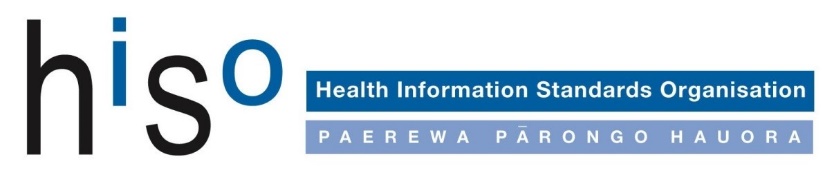 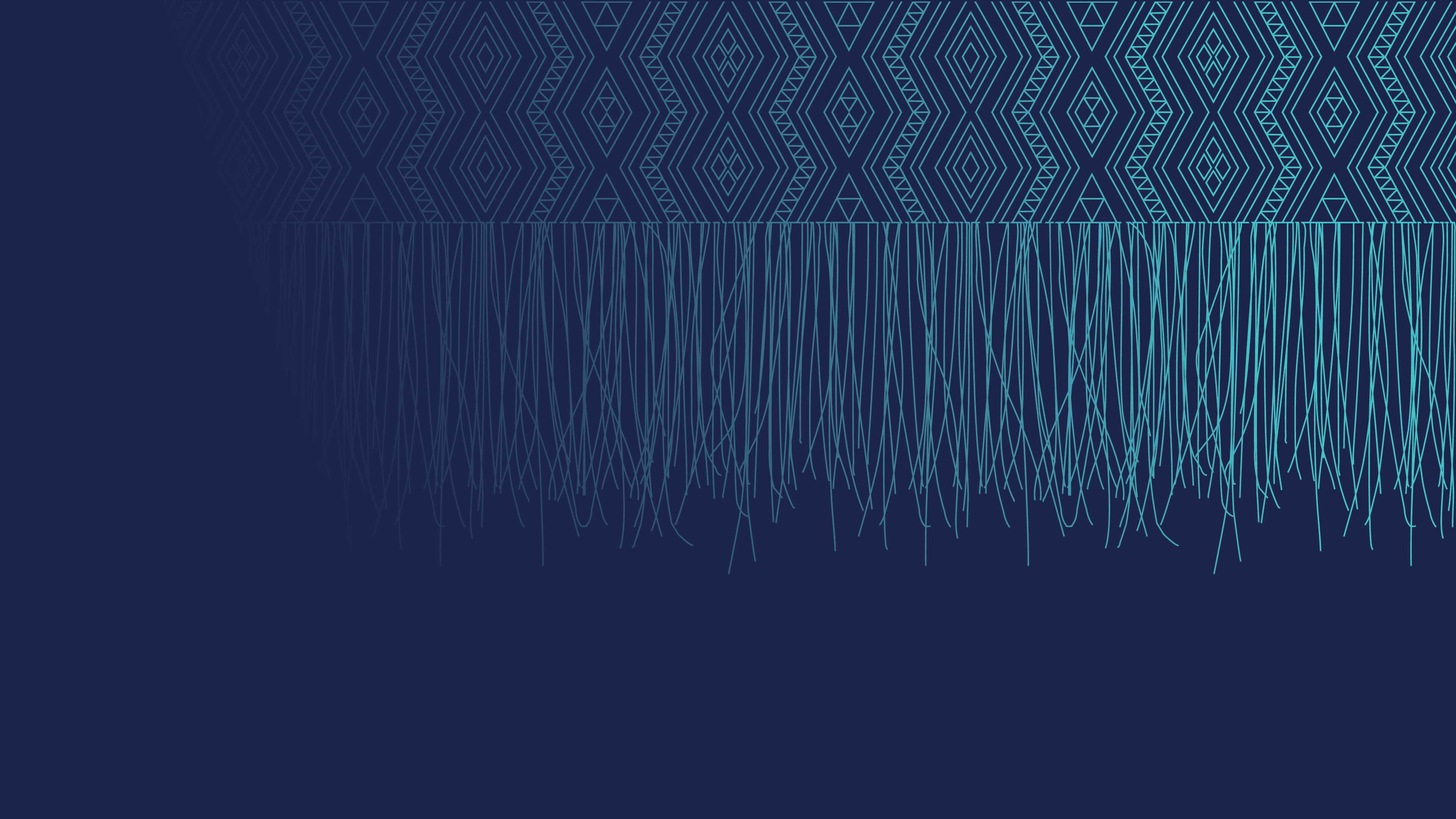 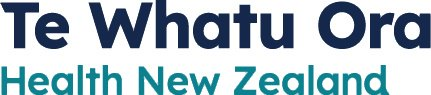 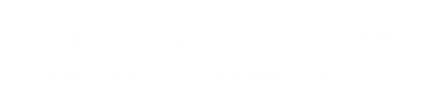 Citation: Te Whatu Ora – Health New Zealand. 2023. HISO 10023.3:2023 PRIMHD Code Set Standard. Wellington: Te Whatu Ora – Health New Zealand.Published in May 2023 by Te Whatu Ora – Health New Zealand
PO Box 793, Wellington 6140, New ZealandISBN 978-1-99-106720-3 (online)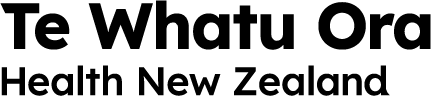 This document is available at tewhatuora.govt.nz Working Group RepresentationThe following organisations contributed to the creation of this document: Taeaomanino TrustNorthern DHB Support AgencyNelson-Marlborough District Health BoardSouthern District Health BoardTe Menenga Pai Charitable TrustMidland Mental Health & Addictions Regional Network (HealthShare Ltd)Hutt Valley District Health BoardLinkage LimitedProgress to HealthPact GroupMinistry of Health National Collections and ReportingMinistry of Health Mental Health Service ImprovementVersion ControlRelated documentsISOISO/IEC 11179-3 Information technology – specification and standardization of data elements. Part 3: Basic attributes of data elements, 1994.ISO 3166-1:2006 Codes for the representation of names of countries and their subdivisions.HISO StandardsHISO 10001:2017 Ethnicity Data Protocols for the Health and Disability SectorHISO 10045 Health Provider Identity Standard (email standards@health.govt.nz for this draft standard)HISO 10011.1 Referrals Status and Discharges Business Process StandardHISO 10011.2 Referrals Status and Discharges Messaging StandardHISO 10029:2022 Health Information Security FrameworkOther publicationsNational Health Data Committee. National Health Data Dictionary, Version 12.0. Canberra: Australian Institute of Health and Welfare, 2003.Outcome Information Collection Protocol (OICP), February 2011, www.TePou.co.nzNew Zealand legislationThe following Acts of Parliament and Regulations have specific relevance to this standard.Children, Young Persons and Their Families Act 1989Criminal Procedure (Mentally Impaired Persons) Act 2003Health Act 1956Health Information Privacy Code 2020Health Practitioners Competence Assurance Act, 2003Intellectual Disability (Compulsory Care and Rehabilitation) Act 2003Mental Health (Compulsory Assessment and Treatment) Act 1992Parole Act 2002Privacy Act 2020Substance Addiction (Compulsory Assessment and Treatment) Act 2017IntroductionDocumentsThe PRIMHD standard comprises the following three documents: HISO 10023.1:2023 PRIMHD Data Process StandardHISO 10023.2:2023 PRIMHD Data Set StandardHISO 10023.3:2023 PRIMHD Code Set StandardThese documents should be read together. The standards are designed to promote interoperability of information systems within the health and disability sector.Overview of the code set standardThis document defines the common set of codes to be used for each data element of the Integrated Mental Health Collection (PRIMHD) data set that requires coding.The adoption of common code sets for the health sector will reduce the need for complex interface programmes to translate or manipulate data being exchanged. It will also contribute towards creating a common understanding of data, thus allowing better analysis and interpretation.Most codes fall into one of two categories.Demographic codes These are codes or values that are used throughout the health sector, such as codes for ‘Title’ (Mr, Mrs, etc or organisation name, etc). These need to be used consistently.Speciality specific codes These are specific to mental health and addiction services, eg HoNOS.Within this document the code sets are presented as follows:code: the value that is used for data storage and data entry.description of the code: a textual description of the code that would be displayed on reports and for viewing on-screen.‘Valid From’ and ‘Valid To’: fields that indicate the time period a code is valid for. This information enables old codes to be retired and new codes to be created, whilst retaining the ability to validate incoming data.Used for/Comment: a textual explanation of the code. This is for information only and can be used for training and user documentation. A definition may not be included where the description is obvious.The purpose of the PRIMHDPRIMHD (pronounced ‘primed’) is a Te Whatu Ora single national mental health and addiction information collection of service activity and outcomes data for health tangata whaiora/consumers.The vision for PRIMHD is to assist in the improvement of health outcomes for all mental health and addiction tangata whaiora/consumers in New Zealand by the provision of a single rich data source of national mental health & addiction information that can be used for multiple purposes.The PRIMHD national collection is a reporting platform that enables operational performance reporting, benchmarking, service improvement and policy development for mental health and addiction services. Collection of dataPRIMHD data is used to report on what services are being provided, who is providing the services, and what outcomes are being achieved for health tangata whaiora/consumers across New Zealand’s mental health and addiction sector. These reports enable better quality service planning and decision-making by mental health and addiction service providers, at the local, regional and national levels.The data is stored in the PRIMHD datamart which is part of Te Whatu Ora’s national data warehouse.Data is collected from Te Whatu Ora Districts and the Non-Government Organisation (NGO) sector agencies that fit within the scope of PRIMHD.PRIMHD Code SetsThis chapter of the standard describes each of the code sets for each of the record types that are detailed in Chapter 2, PRIMHD RECORD TYPES, in HISO 10023.2:2023 PRIMHD Data Set Standard.Healthcare User (HC) Code SetsHealthcare User Record coded data elementsThe following table lists the data elements and the applicable code sets to be used when creating a ‘Healthcare User’ record. This includes those data element code sets that have been previously detailed within this standard. Data element code sets that have been previously detailed have not been repeated. Instead, there is a reference to the applicable chapter/section in this standard.2.1.1.1  Sex/GenderA classification of an individual’s gender. This is supplied by the organisation in submitted PRIMHD data, and is for the purposes of verifying the NHI number on the record. The submitted gender (labelled sex in PRIMHD) must match the NHI gender. For reporting purposes, the gender of an individual is sourced directly from the National Health Index (NHI) refer to HISO 10046:2022 Consumer Health Identity Standard.2.1.1.2  EthnicityA classification of the individual’s ethnicity data is sourced directly from the National Health Index (NHI) – refer to HISO 10046:2022 Consumer Health Identity Standard.Legal Status (LS) Code SetsLegal Status Record coded data elementsThe following table lists the data elements and the applicable code sets to be used when creating a ‘Legal Status’ record. This includes those data element code sets that have been previously detailed within this standard. Data element code sets that have been previously detailed have not been repeated. Instead there is a reference to the applicable chapter/section in this standard.2.2.1.1  File VersionA code indicating which version of the PRIMHD XML Schema that the data elements in the organisations extract file are compliant with.2.2.1.2  Legal Status CodeCode describing a tangata whaiora/consumer’s legal status under the appropriate section of the Mental Health (Compulsory Assessment and Treatment) Act 1992, the Alcoholism and Drug Addiction Act 1966 (repealed 21 February 2018), the Intellectual Disability (Compulsory Care and Rehabilitation) Act 2003, the Criminal Procedure (Mentally Impaired Persons) Act 2003, and the Substance Addiction (Compulsory Assessment & Treatment) Act 2017.The table below lists all the current Legal Status codes that were applicable as at the date this standard was published. For a full list of all Legal Status Codes, including those historical codes retired prior to this standard being published, please refer to the following website address: http://www.health.govt.nz/nz-health-statistics/data-references/code-tables/common-code-tables/legal-status-code-table Referral Discharge (RD) Code SetsReferral Discharge Record coded data elementsThe following table lists the data elements and the applicable code sets to be used when creating a ‘Referral Discharge’ record. This includes those data element code sets that have been previously detailed within this standard. Data element code sets that have been previously detailed have not been repeated. Instead there is a reference to the applicable chapter/section in this standard.2.3.1.1  Referral From2.3.1.2  Referral To2.3.1.3  Referral End CodeActivity (AT) Code SetsActivity Record coded data elementsThe following table lists the data elements and the applicable code sets to be used when creating an ‘Activity’ record. Data element code sets that have been previously detailed have not been repeated. Instead there is a reference to the applicable chapter/section in this standard.2.4.1.1  Activity TypeThe ‘Activity Type’ classifies the type of healthcare activity provided to the tangata whaiora/consumer.2.4.1.2  Activity SettingThe ‘Activity Setting’ indicates the type of physical setting or contact channel that the activity was provided in.2.4.1.3  Family/Whānau InvolvementThe ‘Family/Whānau Involvement’ flag indicates whether a family/whānau member was involved with the tangata/whaiora at an activity:Classification (CN) Code SetsClassification Record coded data elementsThe following table lists the data elements and the applicable code sets to be used when creating a ‘Classification’ record. This includes those data element code sets that have been previously detailed within this standard. Data element code sets that have been previously detailed have not been repeated. Instead there is a reference to the applicable chapter/section in this standard.2.5.1.1  Clinical Coding System IDA code identifying the clinical coding system used for diagnoses and procedures.2.5.1.2  Diagnosis TypeA code that groups clinical codes or indicates the priority of a ‘diagnosis’. The table below lists only those diagnosis type codes that are used for mental health records. The full list of all diagnosis type codes (aka Event Clinical Code Type Code), including those historical codes retired prior to this standard being published, please refer to the following website address.  http://www.health.govt.nz/nz-health-statistics/data-references/code-tables/common-code-tables/event-clinical-code-type-code-table2.5.1.3  Clinical Code Value A code used to classify the condition or issue. Must be a valid code in one of the specified clinical coding systems. The only coding systems currently permitted to be used in PRIMHD are listed below.ICD-9-CM Second Edition – Australian version of the International Classification of Diseases, Ninth Revision, Clinical Modification.ICD-10-AM First Edition – The International Statistical Classification of Diseases and Related Health Problems, Tenth Revision, Australian Modification, First Edition.ICD-10-AM Second Edition – The International Statistical Classification of Diseases and Related Health Problems, Tenth Revision, Australian Modification, Second Edition.ICD-10-AM Third Edition – The International Statistical Classification of Diseases and Related Health Problems, Tenth Revision, Australian Modification, Third Edition.ICD 10-AM Sixth Edition, The International Statistical Classification of Diseases and Related Health Problems, Tenth Revision, Australian Modification, Sixth Edition (from 2008).ICD 10-AM Eighth Edition, The International Statistical Classification of Diseases and Related Health Problems, Tenth Revision, Australian Modification, Eighth Edition (from 2014).ICD 10-AM Eleventh Edition, The International Statistical Classification of Diseases and Related Health Problems, Tenth Revision, Australian Modification, Eleventh Edition (from 2019).ICD 10-AM Twelfth Edition, The International Statistical Classification of Diseases and Related Health Problems, Eleventh Revision, Australian Modification, Twelfth Edition (from 2023).SNOMED CT (Systematized Nomenclature of Medicine – Clinical Terms), a comprehensive clinical terminology, owned, maintained, and distributed by SNOMED International (future availability/use to be advised).DSM-IV – Diagnostic and Statistical Manual of Mental Health Disorders, 4th Edition.Collection Occasion (CO) Code SetsCollection Occasion Tool Record coded data elementsThe following table lists the data elements and the applicable code sets to be used when creating a ‘Collection Occasion’ record. This includes those data element code sets that have been previously detailed within this standard. Data element code sets that have been previously detailed have not been repeated. Instead there is a reference to the applicable chapter/section in this standard.2.6.1.1  Reason for CollectionThe reason for the collection of the standard measures and individual data items on the identified ‘Collection Occasion’.2.6.1.2  Protocol VersionThe version of the ‘Information Collection Protocol’ under which the data has been collected and submitted.2.6.1.3  Focus of CareA code that indicates what was the ‘Focus of Care’ during the preceding period.Outcome Tool (OT) Code SetsOutcome Tool Record coded data elementsThe following table lists the data elements and the applicable code sets to be used when creating an ‘Outcome Tool’ record. This includes those data element code sets that have been previously detailed within this standard. Data element code sets that have been previously detailed have not been repeated. Instead there is a reference to the applicable chapter/section in this standard.2.7.1.1  Outcome Tool Type and VersionA code that identifies the ‘Outcome Tool’ and version of that tool that is being used for a particular outcome collection.2.7.1.2  Mode of AdministrationThe procedure or method used in the ascertainment and recording of the standard measure.2.7.1.3  Collection StatusThe status of the data recorded and, if missing data is recorded, the reason for the non-completion of the measure.Outcome Item (OI) Code SetsOutcome Item Record coded data elementsThe following table lists the data elements and the applicable code sets to be used when creating an ‘Outcome Item’ record. This includes those data element code sets that have been previously detailed within this standard. Data element code sets that have been previously detailed have not been repeated. Instead there is a reference to the applicable chapter/section in this standard.2.8.1.1  Outcome Item CodeA coded identifier that indicates the ‘Outcome Measure Item’ that is being measured.2.8.1.2  Outcome Item ValueA code that indicates the tangata whaiora/consumers ‘Outcome Score’ for a particular Item measured as per the protocol for a particular measurement tool.Team (TR) Code SetsTeam Record coded data elementsThe following table lists the data elements and the applicable code sets to be used when creating a ‘Team’ record. This includes those data element code sets that have been previously detailed within this standard. Data element code sets that have been previously detailed have not been repeated. Instead there is a reference to the applicable chapter/section in this standard.2.9.1.1  Team CodeA ‘Team Code’ (assigned by Te Whatu Ora) uniquely identifies a mental health and addiction services team. This team can be defined as a person or functionally discrete grouping of people based in a particular location providing mental health and addiction care to a tangata whaiora/consumer group in either an inpatient or community setting. The ‘Team Codes’ change as mental health and addiction services teams are established and disestablished. The ‘Team Code’ is uniquely linked to ‘Organisation Identifier’ and/or ‘Health Agency’ code. This code table is managed by Te Whatu Ora. 2.9.1.2  Team TypeA code that categorises the primary function of the healthcare team.  Use the Team Setting to indicate Community Residential, Respite etc.2.9.1.3  Team Setting A code that categorises the activity setting of the healthcare team.2.9.1.4  Team Service TypeA code that categorises whether the team is a designated cultural service healthcare team.2.9.1.5  Team Target Population A code that categorises the age group or target population group that the healthcare team provides service to.2.9.1.6  Organisation TypeA code that enables differentiation between different organisational entities.Supplementary Consumer Record CodeThe following table lists the data elements and the applicable code sets that are to be used when creating a Supplementary record.  Data elements code sets that have been previously detailed within this standard are not repeated but reference is provided to the applicable chapter/section.For guidance on the collection and use of the Supplementary Consumer Records, please refer to the “Guide to PRIMHD Supplementary Outcome Indicators Collection and Use”. See http://www.health.govt.nz/nz-health-statistics/national-collections-and-surveys/collections/primhd-mental-health-dataWellness Relapse Prevention or Transition) Plan A code to identify if a Wellness (Relapse Prevention or Transition) plan is in place.Accommodation A code to identify the accommodation status of the tangata whaiora/consumer.Employment StatusA code to identify the employment status of the tangata whaiora/consumer.Education and Training StatusA code that identifies whether or not the tangata whaiora/consumer is in education and/or training.Appendix A GlossaryThe following definitions are integral to the understanding of this document.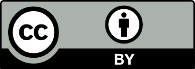 This work is licensed under the Creative Commons Attribution 4.0 International licence. In essence, you are free to: share ie, copy and redistribute the material in any medium or format; adapt ie, remix, transform and build upon the material. You must give appropriate credit, provide a link to the licence and indicate if changes were made.Reason for Change VersionDateOriginal published documentVersion 2.1June 2010 Updated to replace code ‘valid to’ dates of 30-06-2011 with 30-06-2015. Version 2.2October 2010General update applied following HISO review of PRIMHD.  Changes made are significant and pervasive.  They reflect a generic refresh of dates, legislative references, the incorporation of changes to the PRIMHD process and the inclusion of additional record indicator code groupings.Version 3.0June 2013Section 2.10 implementation dates amended Version 3.0December 2013The Standard has been updated as follows:Minor administrative changes have been made to Activity Record Codes T40, T47 and T49 (section 2.4.1.1) and to Mode of Administration codes MA02 and MA28 (section 2.7.1.2)Clarification and expansion has been added to ADOM Outcome Item Codes - Question 7 (Section 2.8.1.1)The Standard now indicates that the implementation of Section 2.10 (Supplementary Record Code) is on hold.  An implementation date will be advised in due course and is likely to be July 2015.Version 3.1July 2014The Standard has been updated as follows:Wording changes have been made to Activity Record Codes T47 and T49; Code T50 has been added (section 0)Supplementary Record Code information collection is activated from 1 July 2016 (section Error! Reference source not found.) with minor textual amendments made. ‘Education and Training Status’ (section 2.10.4) has been added replacing ‘PHO Registration’ (now a derived field).2015July 2015Definition at section 2.10.2.5 clarified.  Minor errata corrected. The Creative Commons license is updated to version 4.0.2015January 2016Changes made to this version of the PRIMHD Standard suite derive from the Substance Addiction (Compulsory Assessment & Treatment) Act 2017. Minor administrative updates are included.2017August 2017Addition of ICD 10-AM eleventh edition as a Clinical Code System Identifier (section 2.5.1.1) and Clinical Code Value (section 2.5.1.3)2017April 2019Update include:addition of Gender Diverse option (Code O – section 2.1.1.1)adjustment to Referral From and Referral To code sets (sections 2.3.1.1 & 2.3.1.2; Codes AC, OL, OP, PI, SW)addition of Activity Record Code Set T51 Integrated Pacific and Clinical interventions (section 2.4.1.1)change of Clinical System Code ID (code 08 SNOMED CT to Code 50 – section 2.5.1.1))addition of Team Type 26 Intellectual Disability (section 2.9.1.2)amendment to all Code End Dates (from 30-06-2020 to 30-06-2030)2017November 2019Updates include:remove Indeterminate option for Sex (Code I – section 2.1.1.1)amend Referral From and Referral To code sets (sections 2.3.1.1 & 2.3.1.2; Codes CO, CR, FO, JU)amend Referral End Code sets (section 2.3.1.3; Codes DK, DR, DT, DY, DZ)new Activity Code (section 2.4.1.1)new Activity Record (section 2.4.1.3)amend Team Type (section 2.9.12)2017March 2021Updates include:amend ‘Code Valid to’ for T36 and T42 Activity Type codes (section 2.4.1.1)add new T53 Activity Code (section 2.4.1.1)2017May 2022Updates include:update gender code to ‘Another gender’ (Code O – section 2.1.1.1)add legislation conclusion date for Legal Status Code C2 (section 2.2.1.2)add legislation conclusion date for Legal Status Code L2 (section 2.2.1.2)add new Legal Status Code C3 (section 2.2.1.2)add new Legal Status Code L3 (section 2.2.1.2)add new Outcome Tool Type HoNOSI (section 2.7.1.1)add Outcome Item Codes for HoNOSI (section 2.8.1.1)addition of HoNOSI Tool to Outcome Item Value list (section 2.8.1.2)2017December 2022Updates include:amend ‘Code Valid to’ for T36 and T42 Activity Type codes amend ‘Code Valid from’ for T53 Activity Type codeamend Outcome Item Code table for HoNOSIadd new Clinical Coding System ID Code: 16. ICD-10-AM twelfth editionUpdate of PRIMHD standard suite to Te Whatu Ora branding2023May 2023Data ElementReferenceData ElementReference(a) Sex/GenderError! Reference source not found.2.1.1.1Error! Reference source not found.(b)  EthnicityError! Reference source not found.2.1.1.2CodeDescriptionNoteFFemaleWahineMMaleTāneOAnother GenderHe ira kē anōUUnknownUnspecified or unknownData ElementReference(a)  File Version2.2.1.1(b)  Legal Status Code2.2.1.2(c)  Sex/Gender2.1.1.1CodeDescriptionCode Valid FromCode Valid ToUsed for/Comment1.0Version 1.001-07-200830-06-20092.0Version 2.001-07-200930-06-20102.1Version 2.101-07-201030-06-20142.2Version 2.201-07-201430-06-20162.3Version 2.301-07-201630-06-20212.4Version 2.401-07-202130-06-2030Legal Status Code DescriptionLegal Status CodeLegislation Commencement dateLegislation Conclusion dateUsed for/CommentAlcohol & Drug Addiction Act 1966, Section 8CB01-01-190020-02-2018Voluntary detention.Alcohol & Drug Addiction Act 1966, Section 9CC01-01-190020-02-2018Court ordered.Alcohol & Drug Addiction Act 1966, Section 21CA01-01-190020-02-2018Transfer from a penal institution.Oranga Tamariki Act 1989, Section 178YR01-11-1989Order for a child to attend for a medical, psychiatric, or psychological examination where this is provided by mental health and addiction services.Oranga Tamariki Act 1989, Section 181YD01-11-1989Order for a child to be detained to undertake a medical, psychiatric, or psychological examination where this is provided by mental health and addiction services.Criminal Procedure (Mentally Impaired Persons) Act 2003, Section 23RG01-09-2004Persons found unfit to stand trial or insane undergoing enquiry to determine the most suitable method of dealing with the person under section 24 or section 25.Criminal Procedure (Mentally Impaired Persons) Act 2003, Section 24(2)(a) (Found to be insane) RD01-09-2004Detained in a hospital as a special tangata whaiora/consumer under the Mental Health (Compulsory Assessment and Treatment) Act 1992.Criminal Procedure (Mentally Impaired Persons) Act 2003, Section 24(2)(a) (Unfit to stand trial)RC01-09-2004Detained in a hospital as a special tangata whaiora/consumer under the Mental Health (Compulsory Assessment and Treatment) Act 1992.Criminal Procedure (Mentally Impaired Persons) Act 2003, Section 24(2)(b) (Found to be insane)DD01-09-2004Detained in a secure facility as a special care recipient under the Intellectual Disability (Compulsory Care and Rehabilitation) Act 2003.Criminal Procedure (Mentally Impaired Persons) Act 2003 Section 24(2)(b) (unfit to stand trial)DC01-09-2004Detained in a secure facility as a special care recipient under the Intellectual Disability (Compulsory Care and Rehabilitation) Act 2003.Criminal Procedure (Mentally Impaired Persons) Act 2003, Section 34(1)(a)(i)RF01-09-2004Convicted and sentenced to a term of imprisonment and ordered to be detained in hospital as a special tangata whaiora/consumer under the Mental Health (Compulsory Assessment and Treatment) Act 1992.Criminal Procedure (Mentally Impaired Persons) Act 2003, Section 34(1)(a)(ii)DE01-09-2004Convicted and sentenced to a term of imprisonment and ordered to be detained in hospital as a special care recipient under the Intellectual Disability (Compulsory Care and Rehabilitation) Act 2003.Criminal Procedure (Mentally Impaired Persons) Act 2003, Section 38(2)(a)RA01-09-2004Remanded to undergo court ordered assessment on bail.Criminal Procedure (Mentally Impaired Persons) Act 2003, Section 38(2)(c)RB01-09-2004Remanded to undergo court ordered assessment in hospital.Criminal Procedure (Mentally Impaired Persons) Act 2003, Section 35RH01-09-2004Court has ordered that inquiries be made to determine the most suitable method of dealing with the person before making an order under section 34Criminal Procedure (Mentally Impaired Persons) Act 2003, Section 44(1)RE01-09-2004Detained in a hospital or secure facility pending hearing or trial.Health Act 1956, Section 126HA01-09-2004Aged, infirm, or neglected persons who are living in unsanitary conditions or without proper care and attention.Intellectual Disability (Compulsory Care and Rehabilitation) Act 2003. Section 35DA01-09-2004Being transferred from penal institution or Mental Health system either for assessment or while the application of the compulsory care order is pending.Intellectual Disability (Compulsory Care and Rehabilitation) Act 2003. Section 45DB01-09-2004Compulsory care order has been given.Mental Health (Compulsory Assessment and Treatment) Act 1992, Section 11SM01-09-2004Entering 5 day assessment.Mental Health (Compulsory Assessment and Treatment) Act 1992, Section 13SN01-09-2004Entering 14 day assessment.Mental Health (Compulsory Assessment and Treatment) Act 1992, Section 14 (4)ST01-07-200830-06-2014Application to court for making of a compulsory treatment order under part 2 of the Act.Note:Retired 1 July 2014. Listed in this table for Historical reference purposes only.Mental Health (Compulsory Assessment and Treatment) Act 1992, Section 15(1)SS01-09-2004Waiting to see Judge. Compulsory Treatment Order (CTO) applied for.Mental Health (Compulsory Assessment and Treatment) Act 1992, Section 15.2MH1-11-1992Judge extends time before decision is madeMental Health (Compulsory Assessment and Treatment) Act 1992, Section 29CK01-01-1900Community CTO.Mental Health (Compulsory Assessment and Treatment) Act 1992, Section 29(3)(a) (Inpatient treatment up to 14 days)TY01-01-1900Tangata whaiora/consumer under community order having inpatient episode up to 14 days.Mental Health (Compulsory Assessment and Treatment) Act 1992 Section 29 with Section 34(2)C11-11-1992The first extension for six months after initial CTO under Section 29Mental Health (Compulsory Assessment and Treatment) Act 1992, Section 29 with Section 34(4)C21-11-199229-10-2024The granting of an Indefinite Order one year after the initial CTO under Section 29.Note:Code C2 will be retired on 29-10-2024. From 29-10-2023, code C3 is to be used. Existing C2 records should be ended by 29-10-2024.Mental Health (Compulsory Assessment and Treatment) Act 1992, Section 29 with Section 34A(2)C329-10-2023The granting of a 12 month extension one year after the initial CTO under Section 29.Mental Health (Compulsory Assessment and Treatment) Act 1992, Section 30CL01-01-1900Inpatient CTO order.Mental Health (Compulsory Assessment and Treatment) Act 1992, Section 30 with Section 34(2)L11-11-1992The first extension for six months after initial CTO under Section 30Mental Health (Compulsory Assessment and Treatment) Act 1992, Section 30 with Section 34(4)L21-11-199229-10-2024The granting of an Indefinite Order one year after the initial CTO under Section 30.Note:Code L2 will be retired 29-10-2024. From 29-10-2023, code L3 is to be used. Existing L2 records should be ended by 29-10-2024.Mental Health (Compulsory Assessment and Treatment) Act 1992, Section 30 with Section 34A(2)L329-10-2023The granting of a 12 month extension one year after the initial CTO under Section 30.Mental Health (Compulsory Assessment and Treatment) Act 1992, Section 31 (Leave for inpatients)MZ01-01-1900Inpatient order, but on leave in community.Mental Health (Compulsory Assessment and Treatment) Act 1992, Special Patient, Sections 45 and 11SC01-01-1900Special tangata whaiora/consumer from penal institution.Mental Health (Compulsory Assessment and Treatment) Act 1992, Special Patient, Sections 45 and 13SD01-01-1900Tangata whaiora/consumer transferred from penal institution to hospital for the purposes of assessment.Mental Health (Compulsory Assessment and Treatment) Act 1992, Sections 45 and 15(1)SQ01-09-2004Tangata whaiora/consumer transferred from penal institution to hospital for the purposes of assessment or an application is pending in Court for the making of a CTO.Mental Health (Compulsory Assessment and Treatment) Act 1992, Sections 45 and 15(2)SR01-09-2004Tangata whaiora/consumer transferred from penal institution to hospital for the purposes of assessment and an application is pending in Court for the making of a compulsory treatment order and the judge has extended the assessment period.Mental Health (Compulsory Assessment and Treatment) Act 1992, Special Patient, Sections 45 and 30SL01-01-1900Tangata whaiora/consumer transferred from penal institution to hospital and an Inpatient CTO has been made.Mental Health (Compulsory Assessment and Treatment) Act 1992, Section 46SE01-01-1900Imprisoned but accepting voluntary treatment in secure inpatient setting.Mental Health Act, Section 55, RestrictedSJ01-01-1900Restricted patient.Parole Act 2002, Section 35PA01-09-2004Directs a person to serve sentence on home detention.Substance Addiction (Compulsory Assessment & Treatment) Act 2017, section 14WA21-02-2018Application for Assessment Substance Addiction (Compulsory Assessment & Treatment) Act 2017, section 23WT21-02-2018A Compulsory Treatment Certificate has been issued for the tangata whaiora/consumer Substance Addiction (Compulsory Assessment & Treatment) Act 2017, section 32WO21-02-2018A Compulsory Treatment Order has been issued for the tangata whaiora/consumer Substance Addiction (Compulsory Assessment & Treatment) Act 2017, section 39WL21-02-2018Tangata whaiora/consumer to be given a leave of absence Substance Addiction (Compulsory Assessment & Treatment) Act 2017, section 46WX21-02-2018Application for an extension of a Compulsory Treatment Order for a further 56 days Substance Addiction (Compulsory Assessment & Treatment) Act 2017, section 47W121-02-2018A Compulsory Treatment Order has been extendedData ElementReferenceData Element Reference(a)  File VersionError! Reference source not found.2.2.1.1(b)  Referral ToError! Reference source not found.2.3.1.2(b)  Referral From2.3.1.1(c) Referral End CodeError! Reference source not found.2.3.1.3CodeDescriptionCode Valid FromCode Valid ToUsed for/CommentACAccess and Choice General Practice01-03-202030-06-2030For use by Integrated Primary Access and Choice teams only (Team type 24)ADAlcohol and drug01-01-190030-06-2030Alcohol and drug provider or facility. Includes both medical and social DetoxAEAccident and emergency01-01-190030-06-2030Accident and emergency department or service.CAChild adolescent and family/whānau mental health services01-01-190030-06-2030Child, adolescent and family/whānau service.CMAdult community mental health services01-01-190030-06-2030Adult community serviceCOCourt Liaison01-07-202130-06-2030Court Liaison services, i.e. referrals for Court reports CRCorrections01-07-202130-06-2030Corrections, PrisonCSCommunity Support Service01-07-200830-06-2030Example: NGO’s supporting non clinicallyDHDay hospital01-01-190030-06-2030Day hospital.ESEducation sector01-01-190030-06-2030Educational institution including schools, pre school, kindergarten, school guidance counsellor, special education services, tertiary institutions. NOTE: Until 30-06-2014 this element was coded as ‘ED’. It has been changed to avoid confusion with Emergency Department.FOForensic Community01-07-202130-06-2030Any community Forensic servicesGPGeneral practitioner01-01-190030-06-2030General practitioner or medical centre, including private after hours emergency services.JUJustice01-01-190030-06-2030Courts or Youth Justice.KMKaupapa Māori Service01-01-190030-06-2030Kaupapa Māori provider or facility.KPPacific peoples01-01-190030-06-2030Pacific peoples provider or facility.NANeeds assessment and co-ordination service01-01-190030-06-2030Needs assessment and co-ordination service.NPHospital referral (non-psychiatric)01-01-190030-06-2030Hospital facility which is not psychiatric inpatient, paediatrics, public health or emergency services.NRNo further referral01-01-190030-06-2030OLOlder persons community mental health service01-07-202030-06-2030Older persons community mental health services.OPPsychiatric outpatients01-01-190030-06-2020Mental Health outpatient service.Note: Retired 1 July 2020. Listed in this table for Historical reference purposes onlyOTOther01-01-190030-06-2030Other service or agency not specified elsewhere.PDPaediatrics01-01-190030-06-2030Paediatric setting or a paediatrician.PHPublic health01-01-190030-06-2030Tangata whaiora/consumer referred from or to a non mental health and addiction community provider, eg public health nurse, Plunket.PIPsychiatric inpatient01-01-190030-06-2030Psychiatric inpatient service.This could be an adult or older persons IP servicePOPolice01-01-190030-06-2030Police.PPPrivate practitioner01-01-190030-06-2030Private practitioner, eg psychologist, psychiatrist, medical specialist in private practice excluding private after hours emergency services.REMental health residential01-01-190030-06-2030Mental health residential service providing bednight activity.SEMental health community skills enhancement programme01-01-190030-06-2030Mental health community skills enhancement programme, e.g. functional gain.SRSelf or relative referral01-01-190030-06-2030Self, relatives, whānau, family/whānau or significant other person, or referred to relatives, whānau, family/whānau or significant other person.SWSocial Welfare01-01-190030-06-2030Government social welfare, eg MSD (Ministry of Social Development), Work and Income, Oranga Tamariki.UNUnknown01-01-190030-06-2030Not known.VSVocational Service01-07-200830-06-2030A service focussing on employment skills.CodeDescriptionCode Valid FromCode Valid ToUsed for/CommentACAccess and Choice General Practice01-03-202030-06-2030For use by Integrated Primary Access and Choice teams only (Team type 24)ADAlcohol and drug01-01-190030-06-2030Alcohol and drug provider or facility. Includes both medical and social DetoxAEAccident and emergency01-01-190030-06-2030Accident and emergency department or service.CAChild adolescent and family/whānau mental health services01-01-190030-06-2030Child, adolescent and family/whānau service.CMAdult community mental health services01-01-190030-06-2030Adult community service.COCourt Liaison01-07-202130-06-2030Court Liaison services, i.e. referrals for Court reports CRCorrections01-07-202130-06-2030Corrections, PrisonCSCommunity Support Service01-07-200830-06-2030Example: NGO’s supporting non clinicallyDHDay hospital01-01-190030-06-2030Day hospital.ESEducation sector01-01-190030-06-2030Educational institution including schools, pre school, kindergarten, school guidance counsellor, special education services, tertiary institutions. NOTE: Until 30-06-2014 this element was coded as ‘ED’. It has been changed to avoid confusion with Emergency Department.FOForensic Community01-07-202130-06-2030Any community Forensic servicesGPGeneral practitioner01-01-190030-06-2030General practitioner or medical centre, including private after hours emergency services.JUJustice01-01-190030-06-2030Courts or Youth Justice.KMKaupapa Māori Service01-01-190030-06-2030Kaupapa Māori provider or facility.KPPacific peoples01-01-190030-06-2030Pacific peoples provider or facility.NANeeds assessment and co-ordination service01-01-190030-06-2030Needs assessment and co-ordination service.NPHospital referral (non-psychiatric)01-01-190030-06-2030Hospital facility which is not psychiatric inpatient, paediatrics, public health or emergency services.NRNo further referral01-01-190030-06-2030OLOlder persons community mental health service01-07-202030-06-2030Older persons community mental health services.OPPsychiatric outpatients01-01-190030-06-2020Mental Health outpatient service.Note: Retired 1 July 2020. Listed in this table for Historical reference purposes onlyOTOther01-01-190030-06-2030Other service or agency not specified elsewhere.PDPaediatrics01-01-190030-06-2030Paediatric setting or a paediatrician.PHPublic health01-01-190030-06-2030Tangata whaiora/consumer referred from or to a non mental health and addiction community provider, eg public health nurse, Plunket.PIPsychiatric inpatient01-01-190030-06-2030Psychiatric inpatient service.This could be an adult or older persons IP servicePOPolice01-01-190030-06-2030Police.PPPrivate practitioner01-01-190030-06-2030Private practitioner, eg psychologist, psychiatrist, medical specialist in private practice excluding private after hours emergency services.REMental health residential01-01-190030-06-2030Mental health residential service providing bednight activity.SEMental health community skills enhancement programme01-01-190030-06-2030Mental health community skills enhancement programme, e.g. functional gain.SRSelf- or relative referral01-01-190030-06-2030Self, relatives, family/whānau or significant other person.SWSocial Welfare01-01-190030-06-2030Government social welfare, eg MSD (Ministry of Social Development), Work and Income, Oranga Tamariki.UNUnknown01-01-190030-06-2030Not known.VSVocational Service01-07-200830-06-2030A service focussing on employment skills.CodeDescriptionCode Valid FromCode Valid ToUsed for/CommentDDDeceased01-01-190030-06-2030Tangata whaiora/consumer died while registered with team.DGGone No Address or Lost to follow-up.01-07-200830-06-2030Tangata whaiora/consumer who has been receiving service is unable to be contacted and decision is made to end the referral. Providers should have a local protocol in place to determine when discharge should occur.DKDischarge of tangata whaiora/consumer to NGOs that provide MHA services01-07-202130-06-2030Use this code for transitions to NGOs when the NGO will be the primary provider of that consumer’s MHA services.To be used for Te Whatu Ora services to NGO and also NGO to NGO transfers.DMTangata whaiora/consumer did not attend following the referral.01-07-200830-06-2030Tangata whaiora/consumer is discharged following non-attendance at planned appointments or no contact following initial referral. Client has not participated in any service activity. Providers should have a local protocol in place to determine when discharge should occur.DREnded routinely01-01-190030-06-2030Completion of treatment/programme/goals. Use this for discharge/return to GP.DSSelf discharge 01-07-200830-06-2030Tangata whaiora/consumer has informed the service provider they no longer wish to receive services and discharge has resulted.DTDischarge of tangata whaiora/consumer to another healthcare organisation01-07-200830-06-2030Use this code for:discharge to a non-MHA organisation discharge from an NGO to Te Whatu Ora services (either MHA or non-MHA service)discharge from one Te Whatu Ora service to another (either MHA or non-MHA service)discharge to a private provider (not GP)For discharges to NGOs providing MHA services use code DK.For discharges to GP use code DR.DWDischarge to other service within same organisation01-07-200830-06-2030Discharge to a non-mental health and addiction service within the same organisationDYTransfer to another MHA service within same organisation01-07-202130-06-2030Use this code for internal transfers between mental health and addiction teamsDZRoutine discharge - no direct contact required01-07-202130-06-2030Use this code for referral discharges not requiring face to face assessment e.g. outcome includes information or advice givenIDInvoluntary Discharge01-07-201430-06-2030Requirement for the tangata whaiora/consumer to be discharged by other agencies (eg justice or prison)End of involvement with the service, where the decision to end involvement was not made by either service provider or tangata whaiora/consumerUse Case:A client receiving community based treatment, who breaches probation conditions and returns to prison, can no longer attend servicesTe Whatu Ora service  discharges tangata whaiora/consumer from their services and requires NGO to also discharge the tangata whaiora/consumer from their services.  This may be against the combined wishes of the service user and against the NGO’s choice.Individual Provider Contract is exited by Te Whatu Ora Planning and Funding so the service must cease.PDProvider Discharge01-07-201430-06-2030Provider cannot continue to provide service eg tangata whaiora/consumer was a risk to others / did not adhere to agreed programmeRIReferral declined – Inability to provide services requested.01-07-200830-06-2030Example: services unable to be provided due to resource limitations at the time the referral was made (where these services could be provided if resources were available).ROReferral declined – Other services more appropriate.01-07-200830-06-2030Example: Where another service is better placed to provide the specific care required, such as ACC, primary mental health services, forensic services, NGO, KM etc.Data ElementReferenceData Element Reference(a)  Activity Type2.4.1.1(b)  Activity Setting2.4.1.2(c)  Family/Whānau Involvement2.4.1.3CodeDescriptionCode Valid FromCode Valid ToUsed for/CommentT01Mental health crisis attendances01-01-190030-06-2030Immediate and urgent assistance provided by a Healthcare organisation to a tangata whaiora/consumer to reduce severe distress, mitigate risks and prevent harm. The contact is usually unplanned or arranged on the same day. Family/whānau may or may not be present.T02Mental health intensive care inpatient or equivalent occupied bed nights01-01-190030-06-2030Time spent by a tangata whaiora/consumer in a certified (to Health and Disability Sector standards) acute mental health intensive care inpatient service. These 24-hour care and treatment services are provided to manage people with serious acute mental health disorders, whose condition presents a danger to themselves or other people. These tangata whaiora/consumers are generally the subject of a compulsory assessment or treatment order.T03Mental health acute inpatient or equivalent occupied bed nights01-01-190030-06-2030Time spent by a consumer in a mental health acute inpatient or equivalent service. These 24-hour care and treatment services are provided to people experiencing severe acute symptoms, requiring intensive input for a short period of time. T04Mental health sub-acute inpatient or equivalent occupied bed nights01-01-190030-06-2030Time spent by a tangata whaiora/consumer in a mental health sub-acute inpatient or equivalent service. These 24-hour care and treatment services are provided to manage unwell people, requiring less intensive input for a longer period of time.T05Crisis respite care occupied bed nights01-01-190030-06-2030Short-term care for a person requiring support in an urgent situation as an alternative to admission to an acute mental health service.T06Mental health individual treatment attendances01-01-190030-06-2008Individual assessment, treatment, care planning, review and discharge services. Family/whānau or significant others may be present. Note: Retired 1 July 2008. Listed in this table for Historical reference purposes only.T07Group programme session attendances01-01-190030-06-2030Assessment, treatment eg DBT group, A&OD group, talking therapies, relapse prevention), care planning, review and discharge services provided and designed for more than two tangata whaiora/consumers in a group setting.T08Care/liaison co-ordination contacts01-01-190030-06-2030Significant contact between mental health professionals and other agencies/persons relating to the care of a tangata whaiora/consumer, to ensure continuity of service provision. An external agency is present.This code captures activity with a focus on ensuring good coordination amongst a range of different agencies that are involved in someone’s care. Examples are: • Key worker • Child Youth & Family/whānau Service • GP Primacy Mental Health Service • Strengthening Families meetings. The code includes: • Contact between Te Whatu Ora and NGO Mental Health and Addiction Service • A Te Whatu Ora service providing consult/liaison to a GP • Specialist services (eg dual diagnosis or eating disorder) • Providing services to other Te Whatu Ora / NGO Mental Health and Addiction services (eg case review).The code does not include Multi-disciplinary Team meetings within the same team about individual cases.T09Early psychosis intervention attendances01-01-190030-06-2014Assessment and treatment services provided to people experiencing a first psychotic illness, aimed at minimising the risk of chronicity.Note: Retired 1 July 2014. Listed in this table for Historical reference purposes only.T10Completed needs assessment01-01-190030-06-2030Completion of a formal needs assessment by an individual (Needs Assessor) contracted to provide needs assessment and service coordination (NASC) T11maximum secure inpatient occupied bed nights01-01-190030-06-2030Time spent by a tangata whaiora/consumer in a maximum secure service. These 24-hour care and treatment services are provided to eligible people who require higher levels of observation and intensive treatment and/or secure care over longer periods than can be provided in medium secure units.This code is specific to Forensic mental health and addiction services.T12medium secure inpatient occupied bed nights01-01-190030-06-2030Time spent by a tangata whaiora/consumer in a medium secure service. These 24-hour care and treatment services are provided to eligible people who are in need of more intensive assessment and/or treatment than can be provided in a less secure setting. This code is specific to Forensic mental health and addiction services.T13minimum secure inpatient occupied bed nights01-01-190030-06-2030Time spent by a tangata whaiora/consumer in a minimum secure service. These 24-hour care and treatment services are provided for eligible persons as part of recovery oriented process.This code is specific to Forensic mental health and addiction services.T14Forensic step down occupied bed nights01-01-190030-06-2030To provide a recovery-oriented community based service that enhances the skills and functional independence of people who are assessed as requiring care in an environment with some structure, supervision and support but no longer require the secure environment or the treatment component that a Forensic inpatient service provides.This code is specific to Forensic mental health and addiction services.T15Court liaison attendances01-01-190030-06-2030Attendance at court by a staff member which may be part of proceedings, to provide advice, assessment and referral in respect of a tangata whaiora/consumer.T16Substance abuse Withdrawal management/detoxification occupied bed nights (medical)01-01-190030-06-2030Time spent by a tangata whaiora/consumer in a medical substance abuse detoxification service. These 24-hour care and detoxification services are provided by or on behalf of contracted alcohol and drug providers or facilities in an inpatient setting.T17Substance abuse detoxification attendances (social)01-01-190030-06-2030Detoxification services provided by or on behalf of contracted alcohol and drug providers of facilities in a community settingT18Methadone treatment specialist service attendances01-01-190030-06-2030Treatment or counselling services provided by staff from an alcohol and drug treatment provider or facility for people receiving Opioid substitution (eg Methadone or Suboxone (Buprenorphine)) under specialist A&D service case management (excludes tangata whaiora/consumers of authorised GPs).T19Methadone treatment specialist service attendances (consumers of authorised GP's)01-01-190030-06-2030Treatment or counselling services provided by staff from an alcohol and drug treatment provider or facility for people receiving Opioid substitution (eg Methadone or Suboxone (Buprenorphine)) prescribed by GPs under specialist service authority, while receiving case management from specialist A&D services.T20Substance abuse residential service occupied bed nights01-01-190030-06-2030Time spent by a tangata whaiora/consumer in a substance abuse residential service. These 24-hour care and treatment services are provided to people with particular requirements unable to be met in less structured or supported settings. T21Psychiatric disability rehabilitation occupied bed nights01-01-190030-06-2030Time spent by a tangata whaiora/consumer in a mental health and addiction rehabilitation unit.T22Day treatment programme attendances01-01-190030-06-2030Provision of non-residential assessment, treatment and recovery oriented rehabilitative programme services to non-inpatient tangata whaiora/consumers requiring specialised programmes and/or more intensive care than can be provided within outpatient services.T23Day activity programme attendances01-01-190030-06-2030Provide recovery-oriented service to assist people with mental illness, AOD or eating disorders to develop their life and living skills and enjoy their relationship with others.T24Work opportunity/Employment/Vocational01-01-190030-06-2030Employment and education support provided, in a community setting, to tangata whaiora/consumers assisting them to gain employment. Provide ongoing support to tangata whaiora/consumers to maintain their vocational goals. Supporting the strengths of the tangata whaiora/consumers and their family/whānau. This activity is funded by health not another government agency.T25Community mental health residential level 1 occupied bed nights01-01-190030-06-2014Time spent by a tangata whaiora/consumer in level 1 community residential home. Brief/daily support provided by experienced non-clinical staff.Note: Retired 1 July 2014. Listed in this table for Historical reference purposes only.T26Community mental health residential level 2 occupied bed nights01-01-190030-06-2014Time spent by a tangata whaiora/consumer in level 2 community residential home. 24-hour support provided by non-clinical staff. May include sleepovers.Note: Retired 1 July 2014. Listed in this table for Historical reference purposes only.T27Residential facility with responsive night support occupied bed nights01-01-190030-06-2030Time spent by a tangata whaiora/consumer in a community-based housing and recovery-focused support services offering responsive night support for people who experience mental illness and/or addiction. T28Residential facility with awake night support occupied bed nights01-01-190030-06-2030Time spent by a tangata whaiora/ consumer a community-based housing and recovery-focused support services for people who experience mental illness and /or addiction, with higher levels of acuity where 24-hour support, provided by appropriately trained and qualified support workers and access to clinical staff are required to meet individual needs.T29Community residential occupied bed nights01-01-190030-06-2030Time spent by a tangata whaiora/consumer in a residential support service. These 24-hour care and treatment services are provided to tangata whaiora/consumers, some with complex and/or chronic conditions, and often for a long period of time.T30Planned respite care occupied bed nights01-01-190030-06-2030Time spent by a tangata whaiora/consumer in a respite care service or receiving home based respite care. For use by people who require a short break from their usual living situation (usually planned).T31Home based care contacts01-01-190030-06-2008Non-clinical support services provided to tangata whaiora/consumers with a psychiatric disability to enable them to stay in their own homes.Note: Retired 1 July 2008. Listed in this table for Historical reference purposes only.T32Contact with family/whānau, consumer not present 01-07-200230-06-2030Contact with the family/whānau or significant other of a tangata whaiora/consumer discussing issues related to the individual’s service access / treatment / care / management. T33Seclusion01-07-200830-06-2030The placing of a tangata whaiora/consumer, at any time and for any duration, alone in a room or area from which they cannot freely exit.T34ECT01-07-200830-06-2030Electro Convulsive TherapyT35Did not attend01-07-200830-06-2030The tangata whaiora/consumer did not participate in a pre-arranged meeting, appointment, programme or activity.T36Contact with family/whānau, tangata whaiora/consumer present01-07-200830-06-2024Assessment, treatment, care planning, review and discharge in conjunction with tangata whaiora/consumer, family/whānau and/or significant other present.T37On leave01-07-200830-06-2030The absence of a tangata whaiora/consumer from the healthcare/support facility to which they were most recently admitted/entered. Leave is reported only where that tangata whaiora/consumer is absent at midnight and is entered instead of the bed night for that period of leaveT38Māori specific interventions only01-07-200830-06-2030Application of Māori models of practice that is delivered within a clinical setting by contracted Māori providers. This will include Access to tohunga, Kaumātua, kuia, Te Reo, Karakia, Waiata, Mirimiri, rongoā, whānau, arts and crafts.Reporting cultural session delivered as part of the recovery programme eg Kapa Haka, te reo Māori staff and Māori cultural advisors, but does not necessarily have to be delivered by a contracted Kaupapa Māori team.T39Integrated Māori and clinical interventions01-07-200830-06-2030In addition to receiving mainstream clinical interventions and services, the tangata whaiora/consumer also received integrated Māori specific services and clinical interventions (For example, application of Māori Models of practice, traditional and contemporary, which recognise the value of culture to the healing process including, but not limited to whakawhānaungatanga and increased access to te ao Māori, incorporating but not limited to: purakau; mau rakau; waiata; te reo; raranga; karakia; whakapapa; mirimiri; and rongoa. This would also include services provided by tohunga, kaumatua, kuia, Māori staff and Māori cultural advisors. It would also include those clinical interventions that are supported by a western approach such as Bio-medical, etc).T40Pacific peoples cultural activity01-07-200830-06-2030Activity involving Pacific tangata whaiora/consumers which relates to the application of traditional and contemporary cultural practices.T41Other cultural specific activity01-07-200830-06-2030Application of other cultural models of practice, traditional and contemporary, which recognise the value of culture to the healing process.T42Individual treatment attendances: family/whānau not present01-07-200830-06-2024Individual assessment, treatment (including support with medication), care planning, review and discharge services. Neither family/whānau nor significant other are presentT43Community Support Contacts01-07-200830-06-2030Support services provided to tangata whaiora/consumers with a mental illness and/or addiction to support/facilitate engagement with community, including accessing and maintaining accommodation, employment and social activity.T44Advocacy01-07-200830-06-2030Support services offered to actively advance and /or protect the rights and interests of tangata whaiora/consumers with mental illness and/or addiction.Provide goal and solution centred advocacy for tangata whaiora/consumers accessing services and who are searching for solutions to concerns or problems relating to their mental health or addiction treatment or support.This support can be (but in not limited to):link between the tangata whaiora/consumer accessing services and the provider to facilitate the resolution of concerns or problems;promotion of the tangata whaiora/.consumer’s needs and strengths;assistance in legal processes pertaining to mental health and addiction legislationinformation and access to other community resources and services; information/explanation about the policies and protocols of services.T45Peer Support01-07-200830-06-2030Contact with a tangata whaiora/consumer for the primary purpose of providing Peer Support. Note – this activity should only be recorded by a person contracted to provide Peer Support. Other activity types relevant to the delivery of Peer Support should be used where appropriate in conjunction with tangata whaiora/consumer driven Team Service Type. eg T08 when liaising with other agencies/providers. T32 when meeting with family/whānau members, T35 if the tangata whaiora/consumer misses a planned appointment.T46Triage and/or Screening01-07-201430-06-2030Contact with prospective tangata whaiora/consumer only to ensure that they are eligible and services are suitable for them. This may include the use of a screening tool or other criteria as determined for the contracted service. The tangata whaiora/consumer may then be referred into the suitable service.T47Support for family/whānau01-07-201430-06-2030Supportive activity delivered to family/whānau members of people with Mental Health and Addiction issues regarding the effects of these issues on the family/whānau member. For example provision of information, psycho-education facilitation of peer-group support and tools to promote resilience, self-esteem and coping strategies.Report against the family/whānau members NHI. T48Co-existing disorders residential service occupied bed nights01-07-201430-06-2030Recovery-orientated community-based service that will provide housing and treatment interventions for tangata whaiora/consumers who have co-existing mental health problems with alcohol and/or other drug misuse.T49Support for Children of Parents with Mental Illness and Addictions (COPMIA)01-07-201430-06-2030Supportive activity delivered to children of parents with Mental Health and Addiction issues regarding the effects of these issues on the child. For example provision of information, psycho-education facilitation of peer-group support and tools to promote resilience, self-esteem and coping strategies.Report against the child’s NHI.T50Support for Parents with Mental Illness and Addictions01-07-201630-06-2030Activity that supports Mental Health and Addiction service users [who have dependent children] in their role as parents. For example identifying and addressing parenting support needs, parent education and support programmes.T51Integrated Pacific and clinical interventions01-07-202030-06-2030In addition to receiving mainstream clinical interventions and services, the tangata ola/consumer also received integrated Pacific specific services and clinical interventions (For example, application of Pacific models of practice, traditional and contemporary, which recognise the value of culture to the healing process including, but not limited to talanoa, fono, traditional and spiritual healing, reciprocity and sense of connectedness. This would also include services provided by Pacific staff and Pacific cultural advisors. It would also include those clinical interventions that are supported by a western approach such as Bio-medical, etc.T52Health Coaching Contact01-07-202130-06-2030Health coaching provided to support clients to manage and maintain their own health and wellbeing as a component of the Access and Choice Integrated Primary Mental Health and Addiction (IPMHA) services.For PRIMHD purposes, these must be delivered by people who have received Health Coach training. To be used by Integrated Primary Access and Choice teams only (Team Type 24).T53Individual treatment attendance01-07-202430-06-2030Assessment, treatment (including support with medication), care planning, review and discharge in conjunction with tangata whaiora/consumer, Family/whānau and/or significant other may or may not be present.CodeDescriptionCode Valid FromCode Valid ToUsed for/CommentAVAudio Visual01-07-200230-06-2030Services provided over a television or video-conference link.CMCommunity01-01-190030-06-2030Service provided to a tangata whaiora/consumer in a non-hospital setting which is not specifically covered by any of the other definitions.CONon-Māori cultural setting01-01-190030-06-2008Services provided in a cultural setting which is not Kaupapa Māori.Note: Retired 1 July 2008. Listed in this table for Historical reference purposes only.CRCommunity Residential01-01-190030-06-2014Services provided in mental health residential settings that are deemed to be community not domiciliary.Note: Retired 1 July 2014. Listed in this table for Historical reference purposes only.CTCourt01-01-190030-06-2030Services provided in a Court, including when the Court is held at the healthcare agency or Marae eg Mental Health Act Court.DMDomiciliary01-01-190030-06-2030Services provided to a tangata whaiora/consumer in the tangata whaiora/consumer’s or family/whānau member’s home. DPDay tangata whaiora/consumer setting01-01-190030-06-2030Services provided to day tangata whaiora/consumers at a facility delivering day programmes.EDEmergency Department01-01-190030-06-2030Services provided in a hospital-based emergency department.ESEducation Sector01-07-201430-06-2030Educational institution including schools, preschool, kindergarten, school guidance counsellor, special education services.IPInpatient01-01-190030-06-2030Services provided in a hospital setting while the tangata whaiora/consumer is an inpatient for mental health and/or addiction.MCMāori cultural setting01-01-190030-06-2030Services provided in a setting working under kaupapa Māori.NPNon-psychiatric01-01-190030-06-2030Services provided in other parts of hospital.OLOther Location01-07-200330-06-2008Services provided in a location that is not specifically covered by any of the other definitions.Note: Retired 1 July 2008. Listed in this table for Historical reference purposes only.OMOther Social Media/E-therapy01-07-201430-06-2030Service provided via electronic media applications excluding text and telephone calls, irrespective of the hardware employed and which is not covered by another code.OPOutpatient01-01-190030-06-2003Services provided in a hospital psychiatric outpatient service.Note: Retired 1 July 2008. Listed in this table for Historical reference purposes only.OSOnsite01-07-200330-06-2030Services provided in a mental health or alcohol and drug service that is the clinician/staff member’s usual place of work, not specifically covered by any of the other definitions.PCPrimary Care01-07-201430-06-2030Health services for individual tangata whaiora/consumers and family/whānau that have direct access to. eg General Practitioners, practice nurses, school-based health services. They are often a tangata whaiora/consumer’s first point of contact with health services. PHTelephone01-07-200230-06-2030Contact with a tangata whaiora/consumer via telephone where the intent/context of the call is considered to be of a significant nature. This excludes telephone calls, for example, where the sole intent is to book or remind a tangata whaiora/consumer of a planned appointment.If multiple telephone calls of a significant nature are made during a single day, these may be grouped together (where local systems allow) into one activity (eg three follow up phone calls of 10 minutes, 15 minutes and 20 minutes respectively can be added together into one T42 activity with a setting of PH and a duration of 45 minutes).POPolice01-07-201430-06-2030Services provided in a police facility.PRPrison01-01-190030-06-2030A Prison is a facility which detains people sentenced by the Courts or on remand from the Courts. This does not include Youth Justice Facilities.REResidential01-07-200330-06-2030Services provided in a community-based residential rehabilitative mental health or alcohol and drug service.RURural01-01-190030-06-2014Services provided in a community-based rural rehabilitative mental health or alcohol and drug service. Note: Retired 1 July 2014. Listed in this table for Historical reference purposes only.SMSMS text messaging01-07-200830-06-2030Services provided via SMS cellular communications text messaging.Contact with a tangata whaiora/consumer via SMS where the intent/context of the text is considered to be of a significant nature. This excludes texts, for example, where the sole intent is to book or remind a tangata whaiora/consumer of a planned appointment.If multiple texts of a significant nature are made during a single day, these may be grouped together (where local systems allow) into one activity (eg three follow up texts taking 10 minutes each can be added together into one T42 activity with a setting of SM and a duration of 30 minutes).WRWritten correspondence01-01-190030-06-2030Services provided via letter, fax or email.Written contact with a tangata whaiora/consumer where the intent/context of the contact is considered to be of a significant nature. This excludes, for example, written notes or administration paper-work where the sole intent is to book or remind a tangata whaiora/consumer of a planned appointment.If multiple contacts of a significant nature are made during a single day, these may be grouped together (where local systems allow) into one activity (eg follow up letters, emails or faxes 10 minutes each can be added together into one T42 activity with a setting of WR and a duration of 30 minutes).YJYouth Justice Residential Facility01-07-201430-06-2030Services provided in detention facility (eg Youth Justice facility) not registered as a formal prison.This does not include Police cells where setting code ‘PO’ should be used.CodeDescriptionCode Valid FromCode Valid ToUsed for/Comment1YesClient with family/whānau01-07-202130-06-2030Family/Whānau involved2No family/ whānau involved.Client only01-07-202130-06-2030Family/Whānau not involvedData ElementReferenceData Element Reference(a)  Clinical Coding System ID2.5.1.1(c)  Clinical Code Value2.5.1.3(b)  Diagnosis Type2.5.1.2CodeDescriptionUsed for/Comment01ICD-902ICD-9-CM03Read04ICPC05Continuum AMR codes06ICD9-CMA07DSM-IV10ICD-10-AM first edition11ICD-10-AM second edition12ICD-10-AM third edition13ICD 10-AM sixth editionFor introduction from 1 July 2008.14ICD 10-AM eighth editionFor introduction from 1 July 2014.15ICD 10-AM eleventh editionFor introduction from 1 July 2019.16ICD-10-AM twelfth editionFor introduction from 1 July 2023.50SNOMED CTThe next revision of this standard will add support in the code sets for SNOMED CT, alongside the existing code systems. A mapping will be maintained between code sets to ensure compatibility as mental health and addition services move to using SNOMED-enabled systems.CodeDescriptionCode Valid FromCode Valid ToUsed for/CommentAPrincipal diagnosis01-01-190030-06-2030BOther relevant diagnosis01-01-190030-06-2030PMental health provisional diagnosis01-01-190030-06-2030Data ElementReferenceData Element Reference(a)  Reason for Collection2.6.1.1(c)  Focus of Care2.6.1.3(b)  Protocol Version2.6.1.2CodeDescriptionCode Valid FromCode Valid ToUsed for/CommentRC01New Referral for Assessment Only 01-07-200530-06-2030Admission to mental health care(maximum of 2 face-to-face contacts).RC02New Referral01-07-200530-06-2030Admission to mental health care.RC03Admitted from other treatment setting01-07-200530-06-2030Admission to mental health care.RC04Admission – other01-07-200530-06-2030Admission to mental health care.RC053-month Review01-07-200530-06-2030Review of mental health care.RC06Review – other01-07-200530-06-2030Review of mental health care.RC07No further care01-07-200530-06-2030Discharge from mental health care.RC08Discharge to change of treatment setting01-07-200530-06-2030Discharge from mental health care.RC09Discharge – lost to care01-07-200530-06-2030Discharge from mental health care.RC10Death01-07-200530-06-2030Discharge from mental health care.RC11Discharge following brief episode of care01-07-200530-06-2030Discharge from mental health care (<3 days in inpatient care and <14 days in community care).RC12Discharge - other01-07-200530-06-2030Discharge from mental health care.RC13Treatment start – new01-07-201430-06-2030ADOM - Start of treatmentRC14Treatment start – other AOD service01-07-201430-06-2030ADOM - Start of treatment when a service user transfers from another AOD serviceRC15Assessment only01-07-201430-06-2030ADOM - Assessment only – up to a maximum of 2 face-to-face contactsRC16Treatment review – 6 weeks01-07-201430-06-2030ADOM - First treatment reviewRC17Treatment review – 12 weeks01-07-201430-06-2030ADOM - Ongoing treatment reviewRC18Treatment end – routine01-07-201430-06-2030ADOM - Routine dischargeRC19Treatment end - DNA01-07-201430-06-2030ADOM - Treatment ended – client did not attendRC20Treatment end – other AOD service01-07-201430-06-2030ADOM - Treatment ended – client transferring to another AOD serviceRC21Treatment end - other01-07-201430-06-2030ADOM - Treatment ended for a reason not specifiedCodeDescriptionCode Valid FromCode Valid ToNote0100Version 1.006-10-200401-11-2005MH-SMART0110Version 1.101-11-200501-10-2006MH-SMART0120Version 1.201-10-200630-06-2030MH-SMART0130Version 1.301-02-201130-06-2030OICP0140Version 1.401-07-201430-06-2030ADOMCodeDescriptionCode Valid FromCode Valid ToUsed for/CommentFC01Acute01-07-200530-06-2030The primary goal is the short term reduction in severity of symptoms and/or personal distress associated with the recent onset or exacerbation of a mental illness.FC02Functional Gain01-07-200530-06-2030The primary goal is to improve personal, social or occupational functioning or promote psychosocial adaptation in a tangata whaiora/consumer with impairment arising from a mental illness.FC03Intensive Extended01-07-200530-06-2030The primary goal is prevention or minimisation of further deterioration and the reduction of risk of harm in a tangata whaiora/consumer who has a stable pattern of severe symptoms, frequent relapses, and/or a severe inability to function independently, and is judged to require care over an indefinite period.FC04Maintenance01-07-200530-06-2030The primary goal is to maintain the level of functioning, minimise deterioration or prevent relapse where the tangata whaiora/consumer has stabilised and functions relatively independently.FC05Assessment Only01-07-200530-06-2030The primary goal is only to assess the tangata whaiora/consumer.FC08Not applicable01-07-200530-06-2030FC09Not stated / Missing01-07-200530-06-2030FC10Engagement/Assessment01-07-201430-06-2030ADOM - Engagement, screening and assessmentFC11Active treatment01-07-201430-06-2030ADOM - Active treatment includes detoxification, specialist interventions, Opioid Substitution Treatment (OST), integrated careFC12Continuing Care01-07-201430-06-2030ADOM - Continuing Care includes relapse prevention, follow-up, referral elsewhereData ElementReferenceData Element Reference(a)  Outcome Tool Type and Version2.7.1.1(c)  Collection Status2.7.1.3(b)  Mode of Administration2.7.1.2CodeDescriptionMeasure TypeCode Valid FromCode Valid ToUsed for/CommentA1HoNOSClinical01-07-200530-06-2030General adult version as described in Wing J, Curtis R, Beevor A (1999), Health of the Nation Outcome Scales (HoNOS), Glossary for HoNOS score sheet. British Journal of Psychiatry 174:432-434.G1HoNOS65+Clinical01-07-200530-06-2030As described in Burns A, Beevor A, Lelliott P, Wing J, Blakey A, Orrell M, Mulinga J, Hadden S (1999) Health of the Nation Outcome Scales for Elderly People (HoNOS 65+). British Journal of Psychiatry 174:424-427.L1HoNOS LDClinical01-07-200530-06-2030HoNOS for people with learning disabilities as described by Ashok Roy, Helen Matthews, Paul Clifford, Vanessa Fowler and David M Martin: Health Of the Nations Outcome Scales for People with Learning Disabilities, Glossary for HoNOS-LD Score sheet 2002. NOTE: Collected on SMA forms only (Age Group = 2 and 3) on the collection table and defaulted to the measures tables.M1ADOMClinical01-07-200530-06-2030Alcohol and Drug Outcome Measure: ADOM Version 1 was developed in 2009 as a part of the MH-SMART initiative (Te Pou o Te Whakaaaro Nui 2009). Preliminary work towards validating a draft outcome measure for use in the alcohol and drug sector. Auckland: Deering, D; Robinson G; Wheeler A; Pulford J; Frampton C; Dunbar L; & Black S. ADOM V2 has been the result of a subsequent refinement and validation process managed by Te Pou and Matua Raki in 2012.C1HoNOSCAClinical01-07-200530-06-2030Gowers S, Harrington R, Whitton A, Beevor A, Lelliott P, Jezzard R, Wing J (1999b), Health of the Nation Outcome Scales for Children and Adolescents (HoNOSCA), Glossary for HoNOSCA score sheet. British Journal of Psychiatry 174:428-433.S1HoNOS SecureClinical01-07-200530-06-2030As described in HoNOS-secure version 1, December 2002. Authors: Dr Philip Sugarman and Lorraine Walker, c/o St Andrew’s Hospital, Billing Road, Northampton, NN1 5DG.I1HoNOSIClinical01-07-202330-06-2030Australian Mental Health Outcomes and Classification Network (2020) Health of the Nation Outcomes Scales for Infants (HoNOSI) Field Trial, Australia.CodeDescriptionCode Valid FromCode Valid ToUsed for/CommentMA01Clinical rating completed following clinical assessment01-07-200530-06-2030MA02Clinical rating completed no clinical assessment (eg tangata whaiora/consumer unable to be located)01-07-200530-06-2030MA03Self-report completed by tangata whaiora/consumer using a paper and pencil format01-07-200530-06-2030MA04Self- report completed by tangata whaiora/consumer using a computer-based format01-07-200530-06-2030MA05Self-report read to tangata whaiora/consumer by clinician01-07-200530-06-2030MA06Self-report read to tangata whaiora/consumer by translator01-07-200530-06-2030MA08Not applicable (collection not required due to protocol exclusion/refusal/other reasons01-07-200530-06-2030MA09Not stated / Missing01-07-200530-06-2030CodeDescriptionCode Valid FromCode Valid ToUsed for/CommentCS01Complete or partially complete01-07-200530-06-2030Clinician / tangata whaiora/consumerCS02Not completed due to temporary contraindication (applies only to self–report measures)01-07-200530-06-2030tangata whaiora/consumer self–reportedCS03Not completed due to general exclusion (applies only to self–report measures)01-07-200530-06-2030tangata whaiora/consumer self–reportedCS04Not completed due to refusal by tangata whaiora/consumer (applies only to self–report measures)01-07-200530-06-2030tangata whaiora/consumer self–reportedCS07Not completed for reasons not elsewhere classified01-07-200530-06-2030Clinician / tangata whaiora/consumerCS08Not completed due to protocol exclusion (eg Collection not required at admission immediately following inpatient discharge)01-07-200530-06-2030Clinician Services reporting ADOM will use this as a default value.CS09Not stated/Missing01-07-200530-06-2030Clinician / tangata whaiora/consumerData ElementReferenceData Element Reference(a)  Outcome Tool Type and Version2.7.1.1(c)  Outcome Item Value2.8.1.2(b)  Outcome Item Code2.8.1.1MeasureCodeUsed for/CommentHoNOS01Overactive, aggressive, disruptive or agitated behaviourHoNOS02Non-accidental self-injuryHoNOS03Problem drinking or drug-takingHoNOS04Cognitive problemsHoNOS05Physical illness or disability problemsHoNOS06Problems associated with hallucinations and delusionsHoNOS07Problems with depressed moodHoNOS08Other mental and behavioural problemsHoNOS08aThe type or kind of problem rated in Item 8HoNOS09Problems with relationshipsHoNOS10Problems with activities of daily livingHoNOS11Problems with living conditionsHoNOS12Problems with occupation and activitiesHoNOSS1Behavioural problems summary scoreHoNOSS2Impairment summary scoreHoNOSS3Delusions/Hallucinations problems summary scoreHoNOSS4Depression problems summary scoreHoNOSS5Social problems summary scoreHoNOST10Total (10 Items) 1-10HoNOST12Total (12 Items) 1-12HoNOS65+01Behavioural disturbance (eg over-active, aggressive, disruptive, agitated, uncooperative or resistive behaviour)HoNOS65+02Non-accidental self-injuryHoNOS65+03Problem drinking or drug-takingHoNOS65+04Cognitive problemsHoNOS65+05Physical illness or disability problemsHoNOS65+06Problems associated with hallucinations and delusionsHoNOS65+07Problems with depressive symptomsHoNOS65+08Other mental and behavioural problemsHoNOS65+08aThe type or kind of problem rated in Item 8HoNOS65+09Problems with relationshipsHoNOS65+10Problems with activities of daily livingHoNOS65+11Problems with living conditionsHoNOS65+12Problems with occupation and activitiesHoNOS65+S1Behavioural problems summary scoreHoNOS65+S2Impairment summary scoreHoNOS65+S3Delusions/Hallucinations problems summary scoreHoNOS65+S4Depression problems summary scoreHoNOS65+S5Social problems summary scoreHoNOS65+T10Total (10 Items) 1-10HoNOS65+T12Total (12 Items) 1-12HoNOSCA01Problems with disruptive, antisocial or aggressive behaviourHoNOSCA02Problems with over-activity, attention or concentrationHoNOSCA03Non-accidental self-injuryHoNOSCA04Problems with alcohol, substance or solvent misuseHoNOSCA05Problems with scholastic or language skillsHoNOSCA06Physical illness or disability problemsHoNOSCA07Problems associated with hallucinations, delusions or abnormal perceptionsHoNOSCA08Problems with non-organic somatic symptomsHoNOSCA09Problems with emotional and related symptomsHoNOSCA10Problems with peer relationshipsHoNOSCA11Problems with self-care and independenceHoNOSCA12Problems with family/whānau life and relationshipsHoNOSCA13Poor school attendanceHoNOSCA14Problems with knowledge or understanding about the nature of the child or adolescent’s difficulties (in the period rated)HoNOSCA15Problems with lack of information about services or management of the child or adolescent’s difficultiesHoNOSCAS1Behavioural problems summary scoreHoNOSCAS2Impairment summary scoreHoNOSCAS3Symptomatic problems summary scoreHoNOSCAS4Social problems summary scoreHoNOSCAS5Information problems summary scoreHoNOSCAT13HoNOSCA Total (13 Item) scoreHoNOSCAT15HoNOSCA Total (15 Item) scoreHoNOS LD01Behavioural problems directed at othersHoNOS LD02Behavioural problems directed at self (self-injury)HoNOS LD03Other mental and behavioural problemsHoNOS LD03aMost prominent behaviour typeHoNOS LD04Attention and concentrationHoNOS LD05Memory and orientationHoNOS LD06Communication (problems with understanding)HoNOS LD07Communication (problems with expression)HoNOS LD08Problems associated with hallucinations and delusionsHoNOS LD09Problems associated with mood changesHoNOS LD10Problems with sleepingHoNOS LD11Problems with eating and drinkingHoNOS LD12Physical problemsHoNOS LD13SeizuresHoNOS LD14Activities of daily living at homeHoNOS LD15Activities of daily living outside the homeHoNOS LD16Level of self-careHoNOS LD17Problems with relationshipsHoNOS LD18Occupation and activitiesHoNOS LDT18Total HoNOS LD (18 Item) 1-18 (excl. 3a)HoNOS Secure01Overactive, aggressive, disruptive or agitated behaviourHoNOS Secure02Non-accidental self-injuryHoNOS Secure03Problem drinking or drug-takingHoNOS Secure04Cognitive problemsHoNOS Secure05Physical illness or disability problemsHoNOS Secure06Problems associated with hallucinations and delusionsHoNOS Secure07Problems with depressed moodHoNOS Secure08Other mental and behavioural problemsHoNOS Secure08aThe type or kind of problem rated in Item 8HoNOS Secure09Problems with relationshipsHoNOS Secure10Problems with activities of daily livingHoNOS Secure11Problems with living conditionsHoNOS Secure12Problems with occupation and activitiesHoNOS SecureSAPotential harm to othersHoNOS SecureSBPotential self-harm and self-neglectHoNOS SecureSCNeed for building securityHoNOS SecureSDNeed for safety – staff living environmentHoNOS SecureSENeed for escort on leaveHoNOS SecureSFPotential harm from othersHoNOS SecureSGNeed for special clinical proceduresHoNOS SecureTS7Total HoNOS Secure (7 Items) 1-7HoNOSI01Problems with disruptive behaviour/irritability/under controlled emotional regulation HoNOSI02Problems with activity levels, joint and/or sustained attentionHoNOSI03Non accidental self-injury or lack of self-protective behavioursHoNOSI04Problems with feeding and eating behaviourHoNOSI05Problems with development delaysHoNOSI06Problems with physical illness or disabilityHoNOSI07Problems associated with regulation and integration of sensory processingHoNOSI08Problems associated with sleepHoNOSI09 Problems with emotional and related symptoms or over-controlled emotional regulationHoNOSI10Problems with social reciprocityHoNOSI11Problems with age-appropriate self-care and environmental exploration HoNOSI12Problems with family life and relationships HoNOSI13Problems with attending care, education and socialisation settingsHoNOSI14Problems with knowledge or understanding about the nature of the infant’s difficultiesHoNOSI15Problems with lack of information, understanding about services, or managing the infant’s difficultiesHoNOSIT13HoNOSI total (13 item) scoreADOM01Alcohol use in the past four weeks – days of useADOM02Alcohol use in the past four weeks – Standard Drinks per dayADOM03Drug use in the past four weeks – days use of CannabisADOM04Drug use in the past four weeks – days use of Amphetamine-type stimulantsADOM05Drug use in the past four weeks – days use of OpioidsADOM06Drug use in the past four weeks – days use of Sedatives/tranquilisersADOM07aDrug use in the past four weeks – days use of Other Drugs 1ADOM07bDrug use in the past four weeks – Specify Other Drug 1ADOM07cDrug use in the past four weeks – days use of Other Drug 2ADOM07dDrug use in the past four weeks – Specify Other Drug 2ADOM07eDrug use in the past four weeks – days use of Other Drug 3ADOM07fDrug use in the past four weeks – Specify Other Drug 3ADOM08Cigarettes – Average cigarettes smoked per dayADOM09aIndicator of main substance of concern 1 ADOM09bIndicator of main substance of concern 2 ADOM09cIndicator of main substance of concern 3 ADOM10Injected Drug Use in the past four weeks – number of daysADOM11Injecting equipment sharing – Yes or NoADOM12Frequency of general physical health causing problems in daily life ADOM13Frequency of general mental health causing problems in daily lifeADOM14Frequency of AOD use causing problems with friends or familyADOM15Frequency of AOD use causing problems with work or other personal activitiesADOM16Frequency of engaging in work, study or caregiving activitiesADOM17Frequency of difficulties with housing or stable accommodationADOM18Frequency of involvement in criminal or illegal activityADOM19How close to where you want to be in your recoveryADOM20How satisfied with progress towards achieving recovery goalsADOM21Number of Days Collection CoversADOM22Mandated or Voluntary Referral IndicatorADOM23Co-existing Problems IndicatorToolCodeDescriptionCode Valid FromCode Valid ToUsed for/ CommentHoNOSI0No problem within the period rated01-07-202330-06-2030HoNOSI1Sub-threshold problem01-07-202330-06-2030HoNOSI2Mild but definitely present01-07-202330-06-2030HoNOSI3Moderately severe01-07-202330-06-2030HoNOSI4Severe to very severe01-07-202330-06-2030HoNOSI7Unable to rate (insufficient information)01-07-202330-06-2030HoNOSI8Not applicable (collection not required due to protocol exclusion or not collected for other reasons)01-07-202330-06-2030HoNOSI9Not stated/missing01-07-202330-06-2030HoNOSHoNOS65+HoNOSCAHoNOS LDHoNOS Secure0No problem within the period rated01-07-200530-06-2030HoNOSHoNOS65+HoNOSCAHoNOS LDHoNOS Secure1Sub-threshold problem01-07-200530-06-2030HoNOSHoNOS65+HoNOSCAHoNOS LDHoNOS Secure2Mild but definitely present01-07-200530-06-2030HoNOSHoNOS65+HoNOSCAHoNOS LDHoNOS Secure3Moderately severe01-07-200530-06-2030HoNOSHoNOS65+HoNOSCAHoNOS LDHoNOS Secure4Severe to very severe01-07-200530-06-2030HoNOSHoNOS65+HoNOSCAHoNOS LDHoNOS Secure7Unable to rate (insufficient information)01-07-200530-06-2030HoNOSHoNOS65+HoNOSCAHoNOS LDHoNOS Secure8Not applicable (collection not required due to protocol exclusion or not collected for other reasons)01-07-200530-06-2030HoNOSHoNOS65+HoNOSCAHoNOS LDHoNOS Secure9Not stated/missing01-07-200530-06-2030HoNOS (Outcome item code 08a only)HoNOS 65+(Outcome item code 08a only)HoNOS Secure (Outcome item code 08a only)APhobic01-07-200530-06-2030HoNOS (Outcome item code 08a only)HoNOS 65+(Outcome item code 08a only)HoNOS Secure (Outcome item code 08a only)BAnxiety01-07-200530-06-2030HoNOS (Outcome item code 08a only)HoNOS 65+(Outcome item code 08a only)HoNOS Secure (Outcome item code 08a only)CObsessive-compulsive01-07-200530-06-2030HoNOS (Outcome item code 08a only)HoNOS 65+(Outcome item code 08a only)HoNOS Secure (Outcome item code 08a only)DStress01-07-200530-06-2030HoNOS (Outcome item code 08a only)HoNOS 65+(Outcome item code 08a only)HoNOS Secure (Outcome item code 08a only)EDissociative01-07-200530-06-2030HoNOS (Outcome item code 08a only)HoNOS 65+(Outcome item code 08a only)HoNOS Secure (Outcome item code 08a only)FSomatoform01-07-200530-06-2030HoNOS (Outcome item code 08a only)HoNOS 65+(Outcome item code 08a only)HoNOS Secure (Outcome item code 08a only)GEating01-07-200530-06-2030HoNOS (Outcome item code 08a only)HoNOS 65+(Outcome item code 08a only)HoNOS Secure (Outcome item code 08a only)HSleep01-07-200530-06-2030HoNOS (Outcome item code 08a only)HoNOS 65+(Outcome item code 08a only)HoNOS Secure (Outcome item code 08a only)ISexual01-07-200530-06-2030HoNOS (Outcome item code 08a only)HoNOS 65+(Outcome item code 08a only)HoNOS Secure (Outcome item code 08a only)JOther01-07-200530-06-2030HoNOS (Outcome item code 08a only)HoNOS 65+(Outcome item code 08a only)HoNOS Secure (Outcome item code 08a only)XNot Applicable01-07-200530-06-2030HoNOS (Outcome item code 08a only)HoNOS 65+(Outcome item code 08a only)HoNOS Secure (Outcome item code 08a only)ZNot Stated/Missing01-07-200530-06-2030HoNOS LD(Outcome item code 03a only)ABehaviour destructive to property01-07-200530-06-2030HoNOS LD(Outcome item code 03a only)BProblems with personal behaviours01-07-200530-06-2030for example, spitting, smearing, eating rubbish, self-induced vomiting, continuous eating or drinking, hoarding rubbish, inappropriate sexual behaviourHoNOS LD(Outcome item code 03a only)CRocking, stereotyped and ritualistic behaviour01-07-200530-06-2030HoNOS LD(Outcome item code 03a only)DAnxiety, phobias, obsessive or compulsive behaviour01-07-200530-06-2030HoNOS LD(Outcome item code 03a only)EOthers01-07-200530-06-2030HoNOS LD(Outcome item code 03a only)XNot Applicable01-07-200530-06-2030HoNOS LD(Outcome item code 03a only)ZNot Stated/Missing01-07-200530-06-2030ADOMQuestions:
1, 3, 4, 5, 6, 
7a days of use, 7c days of use, 7e days of use, & 100 – 28Any value in the range from 0 – 28 is a valid response for these questions01-07-201430-06-2030ADOMQuestions:
1, 3, 4, 5, 6, 
7a days of use, 7c days of use, 7e days of use, & 1099Not Answered / missing01-07-201430-06-2030ADOMQuestion 20 – 98Any value in the range from 0 – 98 is a valid response for this question01-07-201430-06-2030ADOMQuestion 299Not Answered / missing01-07-201430-06-2030ADOMQuestions:
7b, 7d, & 7f:
(Other Drug 1, Other Drug 2, Other Drug 3)01Ecstasy01-07-201430-06-2030ADOMQuestions:
7b, 7d, & 7f:
(Other Drug 1, Other Drug 2, Other Drug 3)02Hallucinogens01-07-201430-06-2030ADOMQuestions:
7b, 7d, & 7f:
(Other Drug 1, Other Drug 2, Other Drug 3)03Solvents01-07-201430-06-2030ADOMQuestions:
7b, 7d, & 7f:
(Other Drug 1, Other Drug 2, Other Drug 3)04GHB01-07-201430-06-2030ADOMQuestions:
7b, 7d, & 7f:
(Other Drug 1, Other Drug 2, Other Drug 3)05Party pills01-07-201430-06-2030ADOMQuestions:
7b, 7d, & 7f:
(Other Drug 1, Other Drug 2, Other Drug 3)06Other drug unspecified01-07-201430-06-2030ADOMQuestions:
7b, 7d, & 7f:
(Other Drug 1, Other Drug 2, Other Drug 3)98None01-07-201830-06-2030ADOMQuestions:
7b, 7d, & 7f:
(Other Drug 1, Other Drug 2, Other Drug 3)99Not Answered / missing01-07-201430-06-2030ADOMQuestion 80 – 98Any value in the range from 0 – 98 is a valid response for this question01-07-201430-06-2030ADOMQuestion 899Not Answered / missing01-07-201430-06-2030ADOMQuestions:
9a, 9b, & 9c:
(Identify main substances of concern: 1, 2, & 3)AAlcohol01-07-201430-06-2030ADOMQuestions:
9a, 9b, & 9c:
(Identify main substances of concern: 1, 2, & 3)BCannabis01-07-201430-06-2030ADOMQuestions:
9a, 9b, & 9c:
(Identify main substances of concern: 1, 2, & 3)CAmphetamine-type stimulants01-07-201430-06-2030ADOMQuestions:
9a, 9b, & 9c:
(Identify main substances of concern: 1, 2, & 3)DOpioids01-07-201430-06-2030ADOMQuestions:
9a, 9b, & 9c:
(Identify main substances of concern: 1, 2, & 3)ESedatives/tranquilisers01-07-201430-06-2030ADOMQuestions:
9a, 9b, & 9c:
(Identify main substances of concern: 1, 2, & 3)FEcstasy01-07-201430-06-2030ADOMQuestions:
9a, 9b, & 9c:
(Identify main substances of concern: 1, 2, & 3)GHallucinogens01-07-201430-06-2030ADOMQuestions:
9a, 9b, & 9c:
(Identify main substances of concern: 1, 2, & 3)HSolvents01-07-201430-06-2030ADOMQuestions:
9a, 9b, & 9c:
(Identify main substances of concern: 1, 2, & 3)IGHB01-07-201430-06-2030ADOMQuestions:
9a, 9b, & 9c:
(Identify main substances of concern: 1, 2, & 3)JParty pills01-07-201430-06-2030ADOMQuestions:
9a, 9b, & 9c:
(Identify main substances of concern: 1, 2, & 3)KOther drug, unspecified01-07-201430-06-2030ADOMQuestions:
9a, 9b, & 9c:
(Identify main substances of concern: 1, 2, & 3)LCigarettes / Tobacco01-07-201430-06-2030ADOMQuestions:
9a, 9b, & 9c:
(Identify main substances of concern: 1, 2, & 3)XNot Applicable01-07-201430-06-2030ADOMQuestions:
9a, 9b, & 9c:
(Identify main substances of concern: 1, 2, & 3)ZNot Stated/Missing01-07-201430-06-2030ADOMQuestion 11YYes01-07-201430-06-2030ADOMQuestion 11NNo01-07-201430-06-2030ADOMQuestion 11XNot Applicable01-07-201430-06-2030ADOMQuestion 11ZNot Stated/Missing01-07-201430-06-2030ADOMQuestions:
12, 13, 14, 15, 16, 17 & 181Not at all01-07-201430-06-2030ADOMQuestions:
12, 13, 14, 15, 16, 17 & 182Less than weekly01-07-201430-06-2030ADOMQuestions:
12, 13, 14, 15, 16, 17 & 183Once or twice a week01-07-201430-06-2030ADOMQuestions:
12, 13, 14, 15, 16, 17 & 184Three or four times a week01-07-201430-06-2030ADOMQuestions:
12, 13, 14, 15, 16, 17 & 185Daily or almost daily01-07-201430-06-2030ADOMQuestions:
12, 13, 14, 15, 16, 17 & 1899Not Answered / missing01-07-201430-06-2030ADOMQuestion 191 - 10Valid values in the range identifying the number that best fits where you want to be in your recovery (10 is the best possible)01-07-201430-06-2030ADOMQuestion 1999Not answered / missing01-07-201430-06-2030ADOMQuestion 201Not at all01-07-201430-06-2030ADOMQuestion 202Slightly01-07-201430-06-2030ADOMQuestion 203Moderately01-07-201430-06-2030ADOMQuestion 204Considerably01-07-201430-06-2030ADOMQuestion 205Extremely01-07-201430-06-2030ADOMQuestion 2099Not answered / missing01-07-201430-06-2030ADOM Question 217 – 28Any value in the range from 7 – 28 is a valid response for this question01-07-201430-06-2030ADOMQuestion 221Mandated referral01-07-201430-06-2030ADOMQuestion 222Voluntary referral01-07-201430-06-2030ADOMQuestion 231Receiving services for co-existing problems01-07-201430-06-2030ADOMQuestion 232No services for co-existing problems01-07-201430-06-2030Data ElementReferenceData Element Reference(a)  Team Code2.9.1.1(e)  Team Service Type2.9.1.4(b)  File Version2.2.1.1(f)  Team Target Population2.9.1.5(c)  Team Type2.9.1.2(h)  Error! Reference source not found.2.9.1.6(d)  Team Setting2.9.1.3Error! Reference source not found.CodeDescriptionCode Valid FromCode Valid ToUsed for/Comment01 Inpatient Team01-01-190030-06-2030Inpatient teams provide services in a medical environment such as a hospital to eligible persons who are in need of a period of close observation, intensive investigation or intervention.02 Community Team01-01-190030-06-2030Community teams provide non residential assessment and treatment services including outpatient services.03Alcohol and Drug Team01-01-190030-06-2030Alcohol and drug teams provide assessment and treatment services to people with alcohol and other drug problems. Includes inpatient, residential or community based alcohol and drug teams.04Child, Adolescent and Family/whānau   Team01-01-190030-06-2014Child, adolescent and family/whānau teams provide assessment and treatment services to people aged 0–19 years inclusive. Includes inpatient, residential or community based child, adolescent and family/whānau teams.Note: Retired 1 July 2014. Listed in this table for Historical reference purposes only.05Forensic Team01-01-190030-06-2030Forensic teams provide assessment and treatment services to alleged offenders charged with criminal offences, who have or are thought to have an illness. Also includes individuals who are unable to be managed safely with general mental health services due to a high level of serious and persistent danger to others. Includes inpatient, residential or community based forensic teams. 06Kaupapa Māori Team01-01-190030-06-2014Kaupapa Māori teams provide assessment and treatment services to people within a Māori kaupapa. Includes inpatient, residential or community based teams within a Māori kaupapa (including child, adolescent and family/whānau, youth specialty and psychogeriatric services).Note: Retired 1 July 2014. Listed in this table for Historical reference purposes only.07Pacific Island Team01-01-190030-06-2014Pacific Island teams provide assessment and treatment services under a Pacific model. Includes inpatient, residential or community based teams working under a Pacific model (including alcohol and drug, child, adolescent and family/whānau, youth specialty and psychogeriatric services). Note: Retired 1 July 2014. Listed in this table for Historical reference purposes only.08Residential / Accommodation Team01-01-190030-06-2030Accommodation, rehabilitation and support provided in a community residence to eligible persons with mental health or addiction issues. 09Community Skills Enhancement Team01-01-190030-06-2014Community skills enhancement teams provide non residential, activity-based services to assist people with mental health and addiction improve their life skills, overcome social isolation and return to optimal functioning.Note: Retired 1 July 2014. Listed in this table for Historical reference purposes only.10Alcohol and Drug Kaupapa Māori Team01-01-190030-06-2014Alcohol and drug kaupapa Māori teams provide assessment and treatment services within a Māori kaupapa to people with alcohol and other drug problems. Includes inpatient, residential or community based alcohol and drug kaupapa Māori teams.Note: Retired 1 July 2014. Listed in this table for Historical reference purposes only.11Co-Existing Problems Team01-01-190030-06-2030Alcohol and drug dual diagnosis teams provide assessment and treatment services to people with coexisting problems of mental illness and alcohol and drug use. Includes inpatient, residential or community based alcohol and drug dual diagnosis teams.12Intellectual Disability Dual Diagnosis Team01-01-190030-06-2030Intellectual disability dual diagnosis teams provide assessment and treatment services to people with coexisting problems of mental illness and intellectual disability. Includes inpatient, residential or community based intellectual disability dual diagnosis teams.13Psychogeriatric Team01-01-190030-06-2014Psychogeriatric teams provide assessment and treatment services to people aged 65 and older with some flexibility based on the nature of the presenting problems. Includes inpatient, residential or community based psychogeriatric teams.Note: Retired 1 July 2014. Listed in this table for Historical reference purposes only.14Specialty Team01-01-190030-06-2030Use Setting, Service Type and/or Population to indicate detail (eg Youth specialty team)15Maternal Mental Health Team01-01-190030-06-2030Maternal mental health teams provide assessment and treatment services to pregnant women, women in the post partum period and their infants. Includes inpatient, residential or community based maternal mental health teams.16Eating Disorder Team01-01-190030-06-2030Eating disorder teams provide assessment and treatment services to people with eating disorders. Includes inpatient, residential or community based eating disorder teams.17Needs Assessment and Service Coordination Team01-01-190030-06-2030Needs assessment and service coordination teams provide comprehensive assessment of needs and facilitation of ongoing provision of services and support to people with mental health or addiction issues. The assessment process meets the Standards for Needs Assessment for People with disabilities. These teams are usually community based.18Specialist Psychotherapy Team01-01-190030-06-2030Specialist psychotherapy teams provide assessment and psychotherapy treatment to people with severe psychological disorders. These teams are usually community or outpatient based.19Services for Profoundly Deaf Team01-01-190030-06-2014Services for profoundly deaf teams provide assessment, therapy and referral services for profoundly deaf people who require specialist mental health services. These teams are usually community based.Note: Retired 1 July 2014. Listed in this table for Historical reference purposes only.20Refugee Team01-01-190030-06-2014Refugee teams provide specialist assessment, treatment and liaison services that meet the particular mental health needs of refugees. These teams are usually community based.Note: Retired 1 July 2014. Listed in this table for Historical reference purposes only.21Children and youth, alcohol and drug services Team01-01-190030-06-2014Children and youth, alcohol and drug teams provide assessment and treatment services to people aged 0–19 years inclusive with alcohol and other drug problems. Includes inpatient, residential or community based teams.Note: Retired 1 July 2014. Listed in this table for Historical reference purposes only.22Kaupapa Māori Tamariki and Rangatahi (child and youth) mental health services Team01-01-190030-06-2014Kaupapa Māori Tamariki and Rangatahi mental health teams provide assessment and treatment services within a Māori kaupapa to people aged 0–19 years inclusive. Includes inpatient, residential or community based teams.Note: Retired 1 July 2014. Listed in this table for Historical reference purposes only.23Kaupapa Māori dual diagnosis mental health and alcohol and drug services Team01-01-190030-06-2014Kaupapa Māori dual diagnosis mental health and alcohol and drug teams provide assessment and treatment services within a Māori kaupapa to people with coexisting problems of mental illness and alcohol and drug use. Includes inpatient, residential or community based teams.Note: Retired 1 July 2014. Listed in this table for Historical reference purposes only.24Integrated Primary Access and Choice team 01-07-201430-06-2030Mental health, addiction and wellbeing management services provided to clients as a component of the Access and Choice Integrated Primary Mental Health and Addiction (IPMHA) services. This includes services provided by HIPS, Health Coaches, Support Workers and Peer/Cultural workers.25Early Intervention Team 01-01-190030-06-2030Early Intervention Teams provide services for tangata whaiora/consumers with first presentation of psychosis or related mood disorders.26Intellectual disability01-01-201830-06-2030Intellectual disability teams are based in Te Whatu Ora services that hold contracts to deliver specific services to people with intellectual disability who do not necessarily meet the criteria for dual mental health and intellectual disability diagnoses.99 Other01-01-190001-07-2008Any teams not specifically covered above.Note: Retired 1 July 2008. Listed in this table for Historical reference purposes only.CodeDescriptionCode Valid FromCode Valid ToUsed for/CommentAPrimary Health based01-07-201420-06-2030Team provided in a primary health settingCCommunity based01-07-200830-06-2030Team provides services in a community setting.EEducation Sector01-07-201430-06-2030Team provides services in an education setting (eg school based services).GHospital based01-07-200830-06-2030Team provides services in non-mental health hospital setting (eg hospital liaison service).IInpatient based01-07-200830-06-2030Team provides services in an inpatient setting (eg acute inpatient MH service).JCourt01-07-200830-06-2030Team provides services in a court/justice setting (eg court liaison service).MMixed01-07-200830-06-2030Team provides services in a mixed setting (may work across two or more of the settings listed in this table, for example, co-existing nurse working across inpatient and community settings).OOnline/Web based01-07-201430-06-2030Team provides services in an online/web based setting (eg e-therapy service).PPrison/Police01-07-200830-06-2030Team provides services in a prison setting (eg prison based service or service based with Police).RResidential Facility based01-07-200830-06-2030Team provides services in a residential setting (eg supported accomodation or respite provider).CodeDescriptionCode Valid FromCode Valid ToUsed for/CommentACAsian People Service01-07-200830-06-2030Team primarily or solely providing services to people identifying as Asian in a culturally appropriate manner.CDTangata whaiora/consumer-driven Service01-07-200830-06-2030Team providing services, delivered by people who have personal experience of mental ill-health and/or addiction.FMFamily/whānau Services01-07-201430-06-2030Team providing services to family/whānau members of a tangata whaiora/consumer.KMKaupapa Māori Service01-07-200830-06-2030Team primarily or solely providing services to people identifying as Māori in a culturally appropriate manner.NCMainstream Service01-07-200830-06-2030Team providing services to the general population.OCOther Cultural Service01-07-200830-06-2030Team primarily or solely providing services to a specific group in a culturally appropriate manner.PDProfoundly Deaf Service01-07-200830-06-2030Team providing services, delivered to people who are profoundly deaf or hearing impaired.PIPacific Peoples Service01-07-200830-06-2030Team primarily or solely providing services to people identifying as Pacific in a culturally appropriate manner.RERefugee Service01-07-200830-06-2030Team providing services to people who have arrived in New Zealand as refugees,CodeDescriptionCode Valid FromCode Valid ToUsed for/Comment1Older People Population01-07-200830-06-20302Adult Population01-07-200830-06-20303Infant, Child and Youth Population01-07-200830-06-20304Child and Youth Population01-07-200830-06-20305Infant and Child Population01-07-200830-06-20306Mixed Population01-07-200830-06-2030Team providing services across 2 or more age groups.CodeDescriptionCode Valid FromCode Valid ToUsed for/Comment001Te Whatu Ora 01-07-200530-06-2030Te Whatu Ora provides (or funds the provision of) health and disability services throughout New Zealand.002Community Trust01-07-200530-06-2030Community Trusts are Non-profit Organisations that provide Health and Disability Services, and do not include Charitable Trusts.003Government Organisations01-07-200530-06-2030This includes both National and Local Government Bodies but excludes Te Whatu Ora.004Charitable Trust or Incorporated Society01-07-200530-06-2030A Trust is a group of people (called Trustees) who agree to hold money or assets and carry out activities for the benefit of certain other people (called beneficiaries), or in the case of a Charitable Trust, for the benefit of the community. This does not include Community Trusts.005Non-Governmental Organisations01-07-200530-06-2030Organisations that receive government funding to provide a set service. All non-governmental organisations that are not charitable trusts.006Responsible Authority01-07-200530-06-2030Responsible Authorities are Listed in the Health Practitioner Competency Assurance Act, 2003.007Research Institutions01-07-200530-06-2030Research institutions not involved in education.008Education Institutions01-07-200530-06-2030Education institutions – these may include those involved in research, eg Universities. 009Primary Health Organisation01-07-200530-06-2030PHOs are the local provider organisations through which Te Whatu Ora implement the Primary Health Care Strategy.010Independent Practitioner Associations01-07-200530-06-2030An association for independent practitioners that is not a PHO.011Private Hospital01-07-200530-06-2030A hospital that is not a public facility.012Pharmacy01-07-200530-06-2030An organisation that includes the business of dispensing pharmaceuticals.013General Practice01-07-200530-06-2030Where one or more medical practitioners are practising.014Community Based Clinical Services01-07-200530-06-2030Where a service is provided in an office environment including specialists, physiotherapists, dentists, laboratories, radiology clinics, etc.000Other01-07-200530-06-2030Data ElementReferenceData Element ReferenceWellness Relapse Prevention or Transition) Plan2.10.1Error! Reference source not found.2.10.3Error! Reference source not found.2.10.2Education and Training Status2.10.4CodeDescriptionCode Valid FromCode Valid ToUsed for/Comment1Yes01-07-201430-06-20302No01-07-201430-06-20307Unknown01-07-201430-06-2030CodeDescriptionCode Valid FromCode Valid ToUsed for/Comment1Independent01-07-201430-06-2030Living in owner-occupied dwellings, or living with owner-occupier.Renting: private sector renting with or without accommodation supplement; social housing.2Supported01-07-201430-06-2030Accommodation financially supported either partly or fully by the funder.Living in institutions.Living in residential rehabilitation facilities.3Homeless01-07-201430-06-2030Living without shelter.Living in temporary accommodation.Uninhabitable housing.CodeDescriptionCode Valid FromCode Valid ToUsed for/Comment1In Paid employment >=30 hrs a week01-07-201430-06-2030Full time2In Paid employment for 1 to less than 30 hrs a week01-07-201430-06-2030Part time3Not in Paid Employment – less than 1 hour per week01-07-201430-06-2030Working less than one hour per week.Includes temporarily unable to work, actively seeking work and not actively seeking work.CodeDescriptionCode Valid FromCode Valid ToUsed for/Comment1Yes01-07-201430-06-2030The service user is currently participating in training or education provided by and NZQA registered, recognised or accredited education organisation2No01-07-201430-06-2030The service user is not currently participating in training or education provided by and NZQA registered, recognised or accredited education organisation TermDefinitionAddictionA generic term used to cover the two specific cases of Alcohol and Drug addiction.  Note that Gambling is not part of the collection strategy operated through the PRIMHD system.Admission/AdmittedIn the case of mental health and addiction, this does not mean the admission of a tangata whaiora/consumer to a facility. It is where a tangata whaiora/consumer is accepted for treatment by a service, either by way of an inpatient admission, or with outpatient services.ADOMAlcohol and Drug Outcome MeasureBed NightA “bed night” is a bed occupied at midnight.CLICProblem Gambling Client Information Collection database.Tangata Whaiora/ConsumerA person who accesses publicly funded healthcare. This person may be referred to elsewhere as a ‘Healthcare User’, ‘Client’ or ‘Patient’.Contact Contact is defined as an interaction (face-to-face or non face-to-face) between tangata whaiora/consumer and/or family/whānau with a healthcare organisation that will provide or is providing a service to the tangata whaiora/consumer, or contact between a healthcare organisation and other agencies.  The contact is recorded/noted into the healthcare organisations record for that tangata whaiora/consumer and/or in the tangata whaiora/consumer’s personal health record.  All significant contacts should be noted, where significant means, but is not limited to, interactions that advise, change or alter the support and/or care/treatment being provided to the tangata whaiora/consumer. CPNCommon Person Number.CTOCompulsory Treatment OrderDAMHSDirector of Area Mental Health Services.Data ElementAn atomic piece of data, eg first name, last name etc.Data GroupGroup of data elements of related data, eg tangata whaiora/consumer identification, demographic data.Data SetCollection of data groups, used for specific purposes, eg referral data set, discharge data set.Data SourceAn organisation (usually) or authorised person that supplies data about a practitioner, healthcare provider, organisation or facility to the HPI.Discharge / ExitThe relinquishing of tangata whaiora/consumer care/support in whole or in part by a healthcare provider or organisation. There are two common types of discharge:Administrative and;Clinical.‘Exit’ may be referred to as ‘Discharge’.Exit SummaryA collection of information, reported by a provider or organisation, about events at the point of exit.FacilityA single physical location from which health goods and/or services are provided.Health tangata whaiora/consumerA tangata whaiora/consumer is someone who has or is accessing a Mental Health and /or Addiction service.  A person who accesses publicly funded healthcare.  This person may be referred to elsewhere as a ‘Healthcare User’, ‘Client’ or ‘Patient’.Healthcare Practitioner Index (HPI) A centrally managed system that is used to collect and distribute practitioner, healthcare provider, organisation and facility data. The HPI will facilitate the timely and secure exchange of health information, ensure the accurate and unique identification of practitioners, healthcare providers, organisations and facilities and offer operational support for health organisations that use that data and provide information of interest to the public. Data is supplied by authorised data sources and distributed to authorised recipients. Te Whatu Ora is the HPI Administrator and Manager.Health Practitioner(Practitioner)A person who is, or is deemed to be, registered with an authority established or continued by section 114 of the HPCA Act 2003, as a practitioner of a particular health profession.Healthcare ProviderA person not registered with a responsible authority who works within the health sector.Healthcare ProviderA person or organisation that provides tangata whaiora/consumer health care services.Healthcare UserA person who accesses publicly funded healthcare, this person may also be referred to as a ‘tangata whaiora/consumer’, ‘Client’ or ‘Patient’.HoNOSHealth of the Nation Outcome Scales.HoNOS - LDHealth of the Nation Outcome Scales – Learning Disabilities.HoNOS - SecureHealth of the Nation Outcome Scales for users of secure services.HoNOS65+Health of the Nation Outcome Scales (for those over 65 years).HoNOSCAHealth of the Nation Outcome Scales for Children and Adolescents.HoNOSIHealth of the Nation Outcome Scales for InfantsHPCA ActHealth Practitioners Competence Assurance Act 2003HPI AdministratorTe Whatu Ora administrative staff who authorise and maintain data about organisations; and monitor the data quality and consistency in the HPI (this includes practitioner, healthcare provider, organisation, and facility uniqueness).KPI ProjectA Key Performance Indicator Framework for New Zealand Mental Health and Addiction ServicesMental Health vs Psychiatric descriptorsMental Health in general refers to the provision of a service(s) and/or to the agency/place that a service(s) is delivered to tangata whaiora/consumer.Psychiatric refers to a particular diagnosis (eg as per the DSM) or a specialist agency/place that a service is provided.MHINCMental Health Information National Collection.MH-SMARTMental Health – Standard Measures of Assessment and RecoveryNASCNeeds Assessment and Service CoordinationNational Health Index (NHI)National Health Index is a centrally managed system that is used to collect and distribute data about Healthcare Users or Health tangata whaiora/Consumers.  The NHI facilitates the timely and secure exchange of health information, ensure the accurate and unique identification of Health tangata whaiora/consumers and offer operational support for health organisations that use that data and provide information of interest to the public.  Data is supplied by authorised data sources and distributed to authorised Health tangata whaiora/consumers.  Te Whatu Ora is the NHI Administrator and Manager.NGONon Government Organisation.OICPOutcome Information Collection ProtocolOrganisationAn entity that provides services of interest to, or is involved in, the business of healthcare service provision. There may be a hierarchical (parent-child) relationship between organisations.PASPatient Administration SystemPatientA person who accesses publicly funded healthcare, this person may also be referred to as a tangata whaiora/consumer, healthcare user, recipient, or client.PersonAn individual person who can assume multiple roles over time. In the HPI, ‘person’ is synonymous with practitioner, healthcare provider, and user.PHOPrimary Health Organisation.Practising CertificateA practising certificate issued by the relevant authority (Responsible Authority) under section 26(3) or section 29(4), or deemed to have been issued under section 191(2), of the Health Practitioners Competence Assurance Act 2003. This may be issued annually or for a shorter interim period.PRIMHDProgramme for the Integration of Mental Health DataPrivacyThe right of an individual to control access to and distribution of, information about themselves.ReferralReferral may take several forms, most notably:request for management of a problem or provision of a service, eg a request for an investigation, intervention or treatment;notification of a problem with the hope, expectation or imposition of its management, eg an exit summary in a setting, which imposes care/support responsibility on the tangata whaiora/consumer.The common factor in all referrals is a communication whose intent is the transfer of care/support, in part or in whole.Referral DischargeA referral occurring in the context of discharge and comprising a referral discharge record with a referral end date/time and a referral end code.Referred To Healthcare ProviderThe healthcare team/provider to which a tangata whaiora/consumer has been referred for advice or treatment by a referring healthcare provider. The ‘Referred To Healthcare Provider’ may be an individual or facility.Referring Healthcare ProviderThe healthcare team/provider that is referring the tangata whaiora/consumer for advice or treatment. The referring team/provider generally has primary care responsibilities for the tangata whaiora/consumer. Typically, the referring team/provider will be a General Practitioner, but may be a referred to healthcare team/provider (see Referring Specialist).Referring Specialist A ‘Referred To Healthcare Provider’ who is referring a tangata whaiora/consumer for advice or treatment, but not back into the care/support of the ‘Referring Healthcare Provider’.RelationshipThe HPI will be able to record one or more relationships between practitioner, healthcare provider, organisation and facility records.Service ProviderAny service that provides mental health and addiction services, including, but not limited to: NGOs; Te Whatu Ora services; Primary Care Practitioner; PHOs; other community agencies.SpecialistSee ‘Referred To Healthcare Provider’ and ‘Referring Healthcare Provider’, above. In the context of referrals, clinical status reports and exit summaries, a specialist is an individual, not a facility.  Supplementary indicatorsSupplementary indicators include tangata whaiora/consumer related indicators such as employment and housing status.Tangata whaiora/consumerA tangata whaiora/consumer is someone who has or is accessing a mental health and /or addiction service.  A person who accesses publicly funded healthcare. This person may be referred to elsewhere as a ‘Healthcare User’.TeamA team consisting of a person or functionally discrete grouping of people providing mental health and addiction services within a service provider.